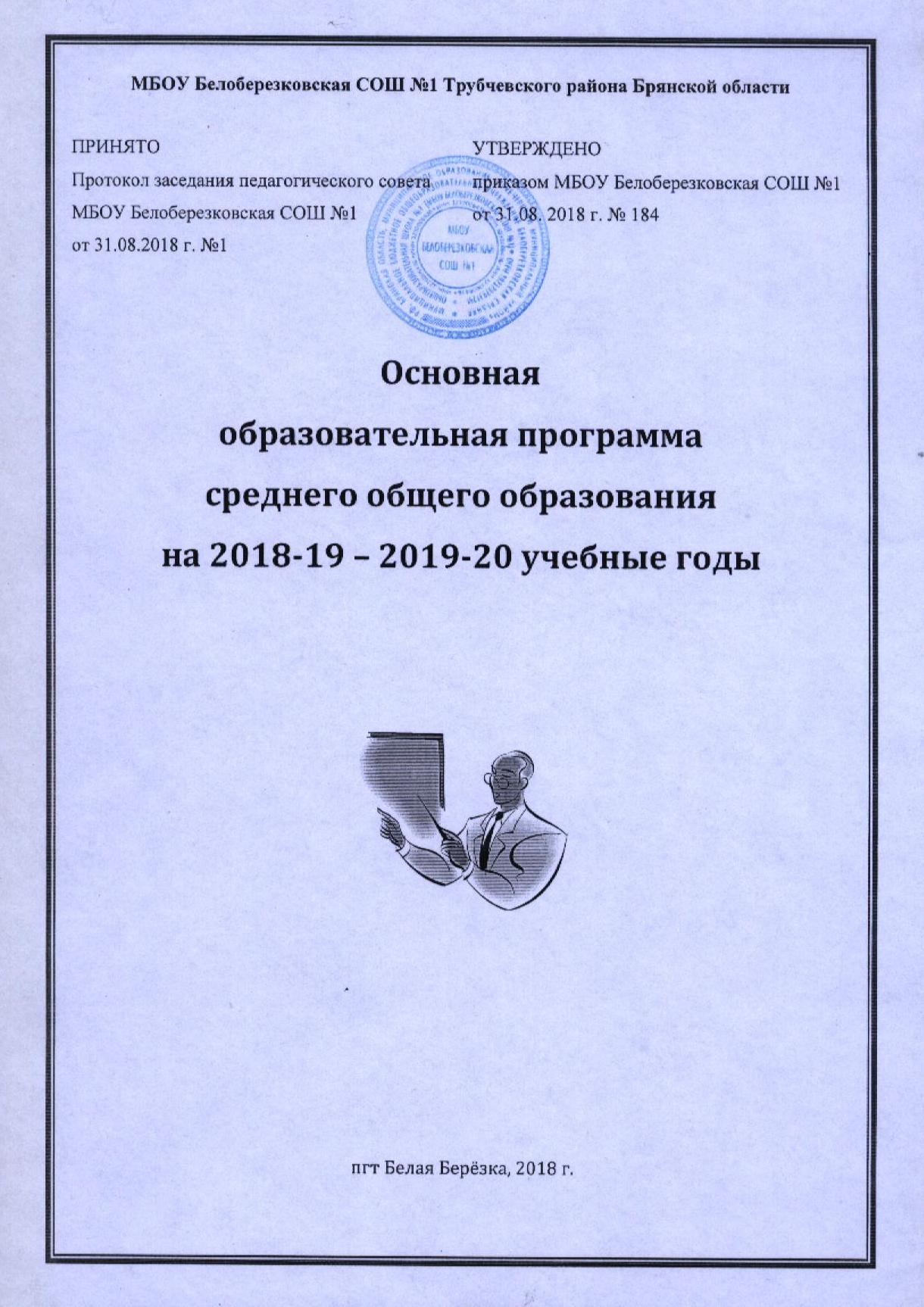 ОГЛАВЛЕНИЕ       Пояснительная записка Цели реализации основной образовательной программы среднего общего образования Адресность образовательной программы Стратегия образовательного процесса в образовательном учреждении Система оценки качества образования Учебный план среднего общего образования МБОУ Белоберезковская СОШ № 1 на 2018-2019 учебный годПланируемые предметные результаты освоения образовательной программы Содержание учебных предметов Организация учебного процессаФормы аттестации, контроля и учета достижений обучающихсяПланируемые результаты освоения основной образовательной программы среднего  общего образованияПояснительная запискаОсновная образовательная программа среднего общего образования адресована обучающимся 10–11 классов, освоивших программу основного общего образования, сдавших итоговую аттестацию за курс основной школы.	Основная образовательная программа среднего общего образования  Муниципального бюджетного образовательного учреждения Белоберезковская СОШ № 1 Трубчевского района Брянской области (далее МБОУ Белоберезковская СОШ № 1) ориентирована на реализацию стратегических целей развития образования в Российской Федерации и разработана в соответствии с требованиями: Федерального компонента государственного образовательного стандарта общего, основного общего и среднего (полного) общего образования (Приказ Министерства образования и науки  Российской Федерации от 5 марта 2004 г. № 1089 с изменениями, внесенными приказами Министерства образования и науки Российской Федерации: от 3 июня 2008г. № 164, от 31 августа 2009 г. № 320, от 19 октября 2009 г, № 427, от 9 июня 2011 г. № 1994, от 10 ноября 2011г. № 2643, от 24 января 2012г. № 39, от 31 января 2012г № 69);приказа  Министерства  образования РФ от 09.03.2004г. № 1312 «Об утверждении федерального базисного учебного плана и примерных учебных планов для образовательных учреждений РФ»;ст.2 Федерального закона от 29.12.2012г. № 273-ФЗ «Об образовании в Российской Федерации»;Типового положения об общеобразовательном учреждении, утвержденного постановлением Правительства РФ от 19.03.2001г. № 196; письма Департамента общего и дошкольного образования МО РФ от 13.11.2003г № 14-51-277/13 «Об элективных курсах в системе профильного обучения на старшей ступени общего образования»; Постановления  Главного государственного санитарного врача РФ от 29.12.2010г.№ 189 «Об утверждении СанПин 2.4.2.2821-10 «Санитарно-эпидемиологические требования к условиям и организации обучения в общеобразовательных учреждениях»;Постановление Главного государственного санитарного врача РФ от 24 ноября 2015 г. N 81 "О внесении изменений N 3 в СанПиН 2.4.2.2821-10 "Санитарно-эпидемиологические требования к условиям и организации обучения, содержания в общеобразовательных организациях";Порядка организации и осуществления образовательной деятельности по основным  общеобразовательным программам – образовательным программам начального общего, основного общего и среднего общего образования, утвержденный приказом Министерства образования и науки РФ от 30.08.2013 № 1015;Приказ Министерства образования и науки РФ от 31.03.2014 №253 «Об утверждении федерального перечня учебников, рекомендуемых к использованию при реализации имеющих государственную аккредитацию образовательных программ начального общего, основного общего, среднего общего образования»;Приказ Минобрнауки России от 8 июня 2015 г. № 576 «О внесении изменений в федеральный перечень учебников, рекомендованных к использованию при реализации имеющих государственную аккредитацию образовательных программ начального общего, основного общего, среднего общего образования, утвержденного приказом Министерства образования и науки Российской Федерации от 31 марта 2014 г. №253».Устава школы;локальных актов.Образовательная программа является основой для деятельности администрации и педагогического коллектива школы и исходит из проблем современного образования. Образовательная программа позволяет реализовать принцип личностной ориентации образовательного процесса через определение условий, способствующих достижению обучающимися с разными образовательными потребностями и возможностями установленного стандарта образования, при сохранении и укреплении их здоровья.Образовательная программа выступает как средство удовлетворения потребностей обучающихся, заключающихся в освоении ими познавательных и ценностных основ личностного и профессионального самоопределения; в формировании гуманистической ориентации личности; в создании условий для оптимального поиска путей решении задач, способствующих достижению каждым учеником образовательного стандарта в соответствии с его индивидуальными способностями. В этом аспекте образовательная программа реализует право ребенка на сохранение своей индивидуальности, зафиксированное в ст.8 "Конвенции о правах ребенка";  родителей, заключающихся в удовлетворении их запроса на образование и социальное воспитание детей. Образовательная программа выступает при этом как гарантия "наилучшего обеспечения интересов ребенка", продекларированная в ст.3 "Конвенции о правах ребенка";  учителей, заключающихся в обеспечении их прав на профессиональную и личностную самореализацию; на выработку собственного стиля педагогической деятельности; на выбор новых методик преподавания; на создание или выбор инновационных технологий деятельности; на проектирование учебной программы. Настоящая образовательная программа является основным нормативным документом, который определяет приоритетные ценности и цели, особенности содержания, организации, учебно-методического обеспечения образовательного процесса  в средней школе.		Образовательная программа является описанием объекта управления, она служит основой для разработки и совершенствования структуры и технологии управления образовательным процессом, позволяет повысить эффективность таких функций управления, как планирование, организация, контроль, анализ.Образовательная программа для муниципальных органов управления образования является основанием для определения качества реализации федеральных и региональных стандартов школой, качества управления образовательной деятельностью учреждения и наличием системы отслеживания. Образовательная программа выполняет следующие функции:регламентирует приоритетные стратегические цели образовательного процесса в школе, определяет основные направления и средства, которые позволяют это назначение реализовать;определяет: особенности содержания образования, организации образовательного процесса, учебно-методического обеспечение образовательного процесса, особенности воспитательного процесса.Несущей конструкцией образовательной программы является учебный план, где он выступает ее внутренней формой. Образовательная программа наполняет учебный план конкретным содержанием, описывает учебно-методическое обеспечение его выполнения.Цели реализации основной образовательной программы среднего общего образованияСреднее общее образование – завершающий уровень образования, призванный обеспечить  функциональную грамотность и социальную адаптацию  обучающихся, содействовать их гражданскому и общественному самоопределению.Целями реализации образовательной программы являются:Создание равных возможностей получения качественного общего образования.Создание условий для формирования широко образованной личности на основе усвоения содержания образования в пределах Федерального государственного образовательного стандарта.Удовлетворение потребностей обучающихся в освоении познавательных и ценностных основ личностного и профессионального самоопределения.Обеспечение возможностей для самопознания, развития и саморазвития личности обучающихся, раскрытия их индивидуальных способностей, развития умений и навыков социальной коммуникации, адаптации их к жизни в обществе. Воспитание личности исследователя, формирование исследовательского подхода к познанию окружающего мира человека и общества, развитие абстрактно-теоретического мышления обучающихся, умений и навыков проведения исследований, выполнения проектов и творческих работ.Обеспечение условий для последующего свободного выбора вида и профиля высшего профессионального образования на основе сформированного уровня компетентности.Воспитание в духе патриотизма и уважения к традициям и истории Брянской области, посёлка Белая Березка.Создание условий для адаптации в условиях современной жизни, воспитание правовой культуры и правового сознания, формирование гражданственности и уважения к правам и свободам человека.Для достижения целей среднего образования в МБОУ Белоберезковская СОШ № 1 ставит перед собой следующие задачи:обеспечить среднее общее образование для каждого учащегося не ниже требований государственного стандарта;способствовать установлению равного доступа к полноценному образованию разным категориям учащихся;создать условия для дифференциации содержания обучения старшеклассников с широкими и гибкими возможностями построения школьниками индивидуальных образовательных программ;обеспечить реализацию профильной подготовки обучающихся в 11 классе по обществознанию;обеспечить качественную подготовку к ЕГЭ;создать условия для самоопределения и творческого развития личности школьников на факультативной и индивидуально-консультационной основе; осваивать современные образовательные технологии;расширить возможности социализации учащихся, обеспечить преемственность между общим и профессиональным образованием, более эффективно подготовить  выпускников школы к освоению программ высшего профессионального образования.2.Адресность образовательной программыМБОУ Белоберезковская СОШ № 1 действует с 1974 года и является школой поселения. По социальному составу, культурному уровню и образовательным потребностям население очень разнородно. Относительная удаленность поселка Белая Березка от научных, культурных, политических центров мегаполиса создает своеобразный  микросоциум и делает актуальным не только обучающие, но и воспитывающие действия педагогического коллектива. Сегодня социальный заказ на образование определяется не только потребностью родителей в поступлении их ребенка в вуз, но и потребностью общества в тех или иных кадрах, престижностью профессий, социальной ситуацией в стране, комфортными условиями пребывания ребенка в школе. Изучение социального заказа осуществляется в формах регулярных встреч с родителями (законными представителями) обучающихся, проведения социально-педагогических обследований, анализа откликов на информацию о деятельности школы, взаимодействия с органами управления образованием. Содержание образовательных запросов и потребностей определяет ведущие ценности и цели образовательной деятельности.Многолетняя деятельность школы показала, что набор образовательных программ удовлетворяет образовательные запросы жителей посёлка.Количество классов в школе зависит от числа поданных гражданами заявлений, а также условий, созданных для осуществления образовательного процесса с учетом санитарных норм.Наполняемость классов устанавливается в соответствии с нормативами и санитарно-эпидемиологическими требованиями к условиям и организации обучения в общеобразовательных учреждениях. 3.Стратегия образовательного процесса в образовательном учрежденииМногообразие и динамизм изменений в современном обществе, мире неизбежно приводят к радикальным изменениям в образовании. 	 В современных социально-экономических условиях  изменилась  государственная стратегия  образования, которая выражена  в следующих положениях:в создании основы для устойчивого социально-экономического и духовного развития России, обеспечении высокого качества жизни народа и национальной безопасности;в укреплении демократического правового государства и развитии гражданского общества;в кадровом обеспечении динамично развивающейся рыночной экономики, интегрирующейся в мировое хозяйство, обладающей высокой конкурентоспособностью и инвестиционной привлекательностью;в утверждении статуса России в мировом сообществе как великой державы в сфере образования, культуры, искусства, науки, высоких технологий и экономики.Указанные выше тенденции развития России заставляют переосмыслить цели школьного образования и  по-новому сформулировать и планируемые результаты образования.В качестве главного результата в Стратегии модернизации образования рассматривается готовность и способность молодых людей, заканчивающих школу, нести личную ответственность как за собственное благополучие, так и за благополучие общества. Важными целями образования школы, поэтому, являются:развитие у учащихся самостоятельности и способности к самоорганизации;умение отстаивать свои права, формирование высокого уровня правовой культуры (знание основополагающих правовых норм и умение использовать возможности правовой системы государства);готовность к сотрудничеству, развитие способности к созидательной деятельности;толерантность, терпимость к чужому мнению; умение вести диалог, искать и находить содержательные компромиссы. Поэтому, основным результатом деятельности нашей школы является не система знаний, умений и навыков сама по себе, а набор ключевых компетентностей в интеллектуальной, гражданско-правовой, коммуникационной, информационной и прочих сферах,   где на первый план выходит  деятельностный подход. Основными принципами организации и задачами образовательной деятельности для педагогического коллектива школы выступают следующие положения:личностно-социальная ориентация при реализации общих гуманистических ценностей как кардинальных целей и ценностей образования при условии учета социального заказа страны, региона, города и всех уровней образовательных стандартов;развитие ребенка с акцентом на сферу ценностно-эмоциональных отношений, что обеспечивает одновременное развитие интеллекта, мотивации, активного отношения к миру и уверенность подходов (интеллектуального, эмоционального, практически-действенного) к развитию детей в основной и старшей школе;здоровьесберегающая направленность образовательного процесса, воспитание культуры здоровья;целостность образовательного процесса, включающая общее образование, развитие и воспитание во внеучебной сфере;обеспечение условий для полноценной самореализации учащихся, развития их способностей в разнообразных видах деятельности. 	Для современного общества необходимы граждане, которые должны уметь быть здоровыми, пройти полноценную социализацию, быть готовыми жить в сложном, изменяющемся обществе, быть инициативными и конкурентно способными, социально устойчивыми и одновременно социально мобильными, социально адаптированными и готовыми к преобразованию среды, к внесению в общество гуманистических ценностей. Путь к этому – индивидуализация образования (не исключающая коллективных форм и способов работы).	Проблема образования личности выступает в педагогике свободы как проблема индивидуального саморазвития, а педагогический процесс как субъект-субъектные отношения, сотрудничество, сотворчество взрослого и ребенка, в которых доминирует взаимовыгодный обмен личностными смыслами и опытом.	  В систему педагогической поддержки мы включаем и психологическую, социальную и медицинскую помощь, поскольку все они интегрируются школой. Предметом педагогической поддержки, таким образом, становится процесс совместного с ребенком определения его собственных интересов, целей, возможностей и путей преодоления препятствий, мешающих ему сохранить свое человеческое достоинство и самостоятельно достигнуть желаемых результатов в обучении, самовоспитании, общении, образе жизни.	В практике образовательного процесса эффективно используются следующие технологии: технологии обучения, отвечающие потребностям содержания образования (педагогические мастерские, педагогика сотрудничества, технология индивидуализации и дифференциации обучения, технология группового обучения, технология проблемного обучения и др.); информационные технологии, без освоения которых учащиеся не смогут быть успешными; здоровьесберегающие технологии, направленные на сохранение и укрепление здоровья школьников.        Общей особенностью используемых технологий обучения является ориентация на развитие: - самостоятельности мышления; - исследовательских умений в практико-ориентированной деятельности; - умения аргументировать свою позицию; - умения публично представлять результаты самостоятельно выполненных творческих работ; - потребности в самообразовании.Основная образовательная программа среднего общего образования адресована обучающимся 16-17 лет, 10–11 классов, освоивших программу основного общего образования, сдавших итоговую аттестацию за курс основной школы.Обучение в средней школе связано с юношеским этапом жизни. Специфика данного возраста связана с базовым возрастным процессом — поиском идентичности на мировоззренческом уровне. Таким образом, ведущей деятельностью данного периода жизни человека является самоопределение как практика становления, связанная с конструированием возможных образов будущего, проектированием и планированием в нем своей индивидуальной траектории (своего пути). Процессы самоопределения реализуются через осуществление набора проб и приобретение опыта подготовки к принятию решений о мере, содержании и способе своего участия в образовательных и социальных практиках, которые могут выражаться в разных формах. В качестве таких форм для юношества выступают:1) внутренний мир и самопознание;2) любовь и семья;3) ценности и товарищество;4) интересы и профессия;5) мораль и общественная позиция.Важнейшей спецификой юношеского возраста является его активная включенность в существующие проблемы современности. Юношеские практики становления всегда по-настоящему рискованны - находятся на острие проблем.Сценарный характер активности отличает юношу от подростка. Для современного юноши сценарии  образовательных событий, проектов носят характер задуманного пробного действия. Тем не менее, нельзя напрямую  связывать сценарный характер юношеского действия с якобы предрасположенностью к проектированию – для данного возраста важен, прежде всего, «проект себя самого» – своих настоящих и будущих возможностей. Принято выделять три периода в становлении юношеского возраста. Первый период связан с постановкой жизненных целей, второй – с определением условий дальнейшего развития человека, а третий – с определением ресурсов для достижения задуманных целей. Старший школьный возраст главным образом связан с задачами первого периода юношеского возраста. 	Становление юноши это попытка обретения практического мышления. Поэтому единицей организации содержания образования в старшей школе является «проблема» и проблемная организация учебного материала, предполагающая преодоление задачно-целевой организации учебной деятельности и выход в следующий управляющий контур – в пространство «смыслов», «горизонтов», «возможностей».Так построенное юношеского образование требует и иных педагогических позиций. Взрослый в таком типе образования сам должен быть носителем определенной темы и проекта, иначе он теряет значение для молодых людей.Виды деятельности старших школьников:учебно-образовательная деятельность (лекции, семинары, тренинги, практикумы, и т.п.);индивидуальная  учебная  деятельность  в рамках  индивидуальной образовательной программы  старшеклассника, обучение в системе экстерната, обучение в заочных  школах;исследовательская деятельность по конкретной теме;организационно-проектная социальная деятельность старшеклассника;деятельность по формированию своего профессионального, личностного и гражданского самоопределения (стажировки, пробы, рефлексивные сессии).Задачи, решаемые старшими школьниками разными видами  деятельности: Познакомиться с формами образования следующего уровня и связанными с этим способами личностной организации.Выработать приемы и методы организации индивидуальной учебной деятельности.Овладеть приемами систематизации, типологизации и классификации знаний.Выделить сферу своих интересов в связи с современными экономическими, политическими, социальными  и научными проблемами. Освоить экспериментальные и поисковые  формы  организации деятельности.Овладеть методиками организации коллектива.Сформировать представления  о сфере своих профессиональных интересов,  оформить социальные амбиции, овладеть методами личностной организации.Задачи, решаемые педагогами, реализующими основную образовательную программу среднего общего  образования:Реализовывать  образовательную программу старшей школы в  организационно формах лекций, семинаров, модульных форм, зачетной системы, тренингов. Подготовить учащихся к осуществлению процессов самостоятельного знаниевого конструирования (целостное видение предмета, системная организация предмета, понятийные взаимосвязи и тематические обусловленности).  Сформировать у учащихся методы и приемы по исследованию современных проблем и конструированию их эффективных решений. Организовать систему социальной жизнедеятельности  и группового проектирования социальных  событий. Организовать систему проектно-аналитических событий, в ходе которых  оформляется социальная, гражданская и профессиональная позиция учащихся.	Личностно – ориентированное обучение в школе направлено на воспитание каждого ученика внутренне свободной личностью, ищущей своё место в обществе в соответствии со своими задатками, формирующимися ценностными ориентациями, интересами и склонностями с тем, чтобы жить полной, осмысленной и творческой жизнью. Учащимся предлагаются элективные курсы, цель которых дать возможность учащимся попробовать свои силы в различных областях наук, овладеть практическими умениями, помочь учащимся в самоопределении и самореализации, в выборе дальнейшего профессионального обучения. Неотъемлемой частью образовательного процесса является внеурочная работа по предметам в различных формах (индивидуальной, групповой) с целью создания образовательной среды, позволяющей учащимся проявить свои индивидуальные способности и таланты: подготовка и проведение общешкольных предметных недель и олимпиад; выпуск научных и художественных печатных изданий, стенных газет.организация выставок по результатам творческой деятельности учащихся; проведение интеллектуальных игр и соревнований. Большое значение для развития социальной адаптации, социального самоопределения и самореализации приобретают такие формы работы, которые позволяют учащимся выйти в реальное научно-образовательное пространство: участие в городских предметных олимпиадах и выход на олимпиады более высокого уровня,  участие в конкурсах и соревнованиях муниципального и регионального уровня. С целью овладения научными методами познания создано научное общество учащихся «Мудрая сова», организуется индивидуальная и групповая научно-исследовательская и проектная деятельность учащихся.  4. Система оценки качества образованияСистема оценки качества образования представляет собой совокупность организационных структур, норм и правил, диагностических и оценочных процедур, обеспечивающих на единой основе оценку образовательных достижений обучающихся, эффективности образовательных программ с учетом запросов основных пользователей результатов системы оценки качества образования. Основными пользователями результатов системы оценки качества образования школы являются: учителя, обучающиеся и их родители, педагогический совет школы, экспертные комиссии при проведении процедур лицензирования, аккредитации школы, аттестации работников школы, муниципальные органы управления образованием. 1. Оценка качества образования осуществляется посредством:системы внутришкольного контроля;общественной экспертизы качества образования;лицензирования;государственной аккредитации;итоговой государственнойаттестации выпускников;мониторинга качества образования.2. В качестве источников данных для оценки качества образования используются:образовательная статистика;промежуточная и итоговая аттестация;мониторинговые исследования;социологические опросы;отчеты работников школы;посещение уроков и внеклассных мероприятий.3. Целями системы оценки качества образования являются:формирование единой системы диагностики и контроля состояния образования, обеспечивающей определение факторов и своевременное выявление изменений, влияющих на качество образования в школе;получение объективной информации о функционировании и развитии системы образования в школе, тенденциях его изменения и причинах, влияющих на его уровень;предоставление всем участникам образовательного процесса и общественности достоверной информации о качестве образования;принятие обоснованных и своевременных управленческих решений по совершенствованию образования и повышение уровня информированности потребителей образовательных услуг при принятии таких решений;прогнозирование развития образовательной системы школы.4. Задачами построения системы оценки качества образования являются:формирование единого понимания критериев качества образования и подходов к его измерению;формирование системы аналитических показателей, позволяющей эффективно реализовывать основные цели оценки качества образования;формирование ресурсной базы и обеспечение функционирования школьной образовательной статистики и мониторинга качества образования;изучение и самооценка состояния развития и эффективности деятельности школы;определение степени соответствия условий осуществления образовательного процесса государственным требованиям;определение степени соответствия образовательных программ с учетом запросов основных потребителей образовательных услуг нормативным требованиям;обеспечение доступности качественного образования;оценка уровня индивидуальных образовательных достижений обучающихся;определение степени соответствия качества образования на различных ступенях обучения в рамках мониторинговых исследований качества образования государственным стандартам;выявление факторов, влияющих на качество образования;содействие повышению квалификации учителей, принимающих участие в процедурах оценки качества образования; определение направлений повышения квалификации педагогических работников по вопросам, касающимся требований к аттестации педагогов, индивидуальным достижениям обучающихся;определение рейтинга и стимулирующих доплат педагогам;расширение общественного участия в управлении образованием в школе.5. В основу системы оценки качества образования положены следующие принципы:объективность, достоверность, полнота и системность информации о качестве образования;реалистичность требований, норм и показателей качества образования, их социальной и личностной значимости, учёт индивидуальных особенностей развития отдельных обучающихся при оценке результатов их обучения и воспитания;открытость, прозрачность процедур оценки качества образования;преемственность в образовательной политике, интеграция в общероссийскую систему оценки качества образования;доступность информации о состоянии и качестве образования для различных групп потребителей;рефлексивность, реализуемая через включение педагогов в критериальный самоанализ и самооценку своей деятельности с опорой на объективные критерии и показатели;повышение потенциала внутренней оценки, самооценка, самоанализ каждого педагога;оптимальность использования источников первичных данных для определения показателей качества и эффективности образования;инструментальность и технологичность используемых показателей (с учетом существующих возможностей сбора данных, методик измерений, анализа и интерпретации данных, подготовленности потребителей к их восприятию);минимизация системы показателей с учетом потребностей разных уровней управления;взаимное дополнения оценочных процедур, установление между ними взаимосвязей и взаимозависимости;соблюдение морально-этических норм при проведении процедур оценки качества образования в школе.6. Предметом системы оценки качества образования являются:качество образовательных результатов обучающихся;качество организации образовательного процесса, включающей условия организации образовательного процесса, в том числе доступность образования, условия комфортности получения образования, материально-техническое обеспечение образовательного процесса; качество основных и дополнительных образовательных программ, принятых и реализуемых в школе, условия их реализации;воспитательная работа;профессиональная компетентность педагогов, их деятельность по обеспечению требуемого качества результатов образования;эффективность управления качеством образования и открытость деятельности школы;состояние здоровья обучающихся.7. Содержание процедуры оценки качества образовательных результатов обучающихся включает в себя:единый государственный экзамен для выпускников 11-ых классов;промежуточную и текущую аттестацию обучающихся;участие и результативность в школьных, районных, предметных олимпиадах, конкурсах, соревнованиях;8. Содержание процедуры оценки качества организации образовательного процесса включает в себя:результаты лицензирования и государственной аккредитации;эффективность механизмов самооценки и внешней оценки деятельности путем анализа ежегодных публичных докладов;программно-информационное обеспечение, наличие Интернета, эффективность его использования в учебном процессе;оснащенность учебных кабинетов современным оборудованием, средствами обучения и мебелью;обеспеченность методической и учебной литературой;оценку соответствия службы охраны труда и обеспечение безопасности (ТБ, ОТ, ППБ, производственной санитарии, антитеррористической безопасности, требования нормативных документов);оценку состояния условий обучения нормативам и требованиям СанПиН;оценку открытости школы для родителей и общественных организаций;анкетирование учащихся, родителей.9. Содержание процедуры оценки профессиональной компетентности педагогов и их деятельности по обеспечению требуемого качества образования включает в себя:аттестация педагогов;отношение и готовность к повышению педагогического мастерства (систематичность прохождения курсов, участие в работе районных методических объединений);знание и использование современных педагогических методик и технологий;образовательные достижения обучающихся;подготовку и участие в качестве экспертов ЕГЭ, аттестационных комиссий;участие в профессиональных конкурсах разного уровня.10. Содержание процедуры оценки здоровья обучающихся включает в себя:наличие медицинского кабинета и его оснащенность;регулярность и качество проведения санитарно-эпидемиологических профилактических мероприятий;оценку заболеваемости обучающихся, педагогических и других работников школы;оценку эффективности оздоровительной работы (здоровьесберегающие программы, режим дня, организация отдыха и оздоровления детей в каникулярное время);оценку состояния физкультурно-оздоровительной работы;диагностика состояния здоровья обучающихся.5. Учебный план среднего общего образования МБОУ Белоберезковская СОШ № 1 на 2018-2019 учебный годУчебный план 10-11 классов МБОУ Белоберезковская СОШ № 1 в 2018-2019 учебном году спроектирован в соответствии с продолжением реализации федерального компонента государственных образовательных стандартов общего образования 2004г. (ФК ГОС 2004)  на основе действующего  федерального  базисного учебного плана 2004 года и разработанного на его основе ОБУП общеобразовательных учреждений.     Ведущие идеи построения учебного плана средней школы:обеспечение уровня образования, соответствующего государственным образовательным стандартам;обучение учащихся с целью подготовки к продолжению образования разнообразной направленности;удовлетворение образовательных потребностей обучающихся;ликвидация перегрузки обучающихся.	При формировании учебного плана были учтены   запросы участников образовательных отношений, имеющийся потенциал кадрового и учебно-методического обеспечения, приоритеты в  осуществлении образовательной деятельности школы.   Основная образовательная программы должна обеспечить:освоение предметных знаний, умений и навыков через программы учебных предметов, курсов, модулей;освоение ключевых компетентностей через различные, в том числе  неаудиторные формы образовательной деятельности: проектные, творческие, исследовательские, трудовые, спортивные и др. занятия, как обязательной части  учебного (образовательного) плана образовательного  учреждения;практическую деятельность учащихся, в целях приобретения общественно-полезного социального опыта через внеклассную, внеурочную виды образовательной деятельности. Учебный план МБОУ Белоберезковская СОШ № 1 Трубчевского района Брянской области на 2018-19 учебный год для 9-11 классов (далее – учебный план) разработан в соответствии с:- Федеральным законом «Об образовании в Российской Федерации» от 29 декабря 2012 года № 273-ФЗ;- приказом Министерства образования Российской Федерации от 5 марта . № 1089 «Об утверждении федерального компонента государственных образовательных стандартов начального общего, основного общего и среднего (полного) общего образования» (с изменениями);- приказом Министерства образования Российской Федерации от 9 марта . № 1312 «Об утверждении федерального базисного учебного плана и примерных учебных планов для образовательных учреждений РФ, реализующих программы общего образования» (с изменениями);- приказом Минобрнауки России от 30августа 2013 года № 1015 «Об утверждении Порядка организации и осуществления образовательной деятельности по основным общеобразовательным программам - образовательным программам начального общего, основного общего и среднего общего образования»;- СанПиН 2.4.2.2821-10 «Санитарно-эпидемиологические требования к условиям и организации обучения в общеобразовательных учреждениях» (постановление Главного государственного санитарного врача РФ от 29.12.2010 № 189, зарегистрировано в Минюсте России   03.03.2011, регистрационный номер 19993) (с  изменениями и дополнениями, внесенными Постановлениями Главного государственного санитарного врача РФ от 29 июня 2011 г., 25 декабря 2013 г.,      24 ноября 2015 г.);- приказом департамента образования и науки Брянской области от 27 апреля 2018 г. № 709 «О базисном учебном плане общеобразовательных организаций Брянской области на 2018-2019 учебный год».Учебный план определяет перечень, трудоемкость, последовательность и распределение по периодам обучения учебных предметов, курсов, дисциплин (модулей), иных видов учебной деятельности обучающихся и является частью основной образовательной программы, разрабатываемой организацией самостоятельно.Школа работает в режиме 5-дневной недели.Продолжительность учебного года на уровнях основного общего и среднего общего образования составляет 35 недель в 10 классе, 34 недели в 11 классах без учета государственной итоговой аттестации. Для обучающихся 10-11 классов учебный год делится на два полугодия. Продолжительность урока не превышает 45 мин.Формы промежуточной аттестации определены в соответствии с Уставом образовательной организации.В конце учебного года выставляются годовые отметки. Промежуточная аттестация проходит следующих формах:Расчёт учебного времени для уровня среднего общего образования базисного учебного плана Брянской области производится в объёме 2 лет обучения (для 10-11 классов). Учебный план составляется отдельно для каждого класса.Совокупное учебное время, отведённое в учебном плане на учебные предметы федерального компонента (обязательные учебные предметы на базовом уровне, учебные предметы  по выбору на базовом и (или) профильном уровнях), не превышает 2100 часов за два года обучения. При организации универсального (непрофильного обучения) в 10,11-х классах МБОУ Белоберезковская СОШ № 1, исходя из существующих условий и образовательных запросов обучающихся и их родителей (законных представителей), использовало время из компонента образовательной организации на элективные учебные предметы – по 1 часу в неделю по русскому языку, математике, обществознанию, 0,5 часа в неделю по физике в 11 классе.Элективные учебные предметы - обязательные учебные предметы по выбору обучающихся из компонента образовательной организации выполняют следующие функции:1) развитие содержания одного из базовых учебных предметов, что позволяет поддерживать изучение смежных учебных предметов на профильном уровне или получать дополнительную подготовку для сдачи единого государственного экзамена;2) «надстройка» профильного учебного предмета, когда такой дополненный профильный учебный предмет становится в полной мере углубленным;3) удовлетворение познавательных интересов обучающихся в различных сферах человеческой деятельности.В целях получения дополнительной подготовки для сдачи единого государственного экзамена компонент образовательного учреждения распределён следующим образом:10 класс по 1 часу – математика, астрономия, химия, биология.11 класспо 1 часу – математика, химия, биология;0,5 часа - астрономия.В региональный компонент введен 1 час в неделю на организацию дополнительной подготовки к государственной итоговой аттестации обучающихся по русскому языку и 1 час в неделю на «Исследовательскую деятельность» для организации проектной и исследовательской деятельности учащихся, для проведения учебных практик, осуществления образовательных проектов и т.п. в целях продолжения изучения краеведческого материала по истории (модуль «История Брянского края»).10 (универсальный) класс11 (универсальный) классВ 2018-2019 учебном году с целью повышения уровня образования, успешности обучения, самореализации и самоопределения учащимися 10 и 11 классов выбраны следующие  элективные курсы:Элективные курсы позволяют учащимся осуществлять поддержку учебной работы по разным предметам, развивают способности к самообучению и профессиональному самоопределению; способствуют развитию исследовательской позиции учащихся, развивают умения работать с информацией, формируют исследовательский стиль мышления.      Особенностью элективных курсов  является то, что они способствует развитию личности, творческих способностей и исследовательских навыков учащихся; приводят  в систему знания, личностно-значимые компетентности; позволяют изучать  основы новых  отраслей; использовать различные методы и приемы:  метод проектов, исследований, ИКТ.     Элективные курсы дополняют и расширяют содержание предметов, удовлетворяют познавательные интересы обучающихся, способствуют формированию умений и навыков практической деятельности.      	В целях эффективного программно-методического обеспечения учебного плана при выборе учебников школа опирается на  приказ Министерства образования и науки Российской Федерации от 31.03.2014 г № 253  «Об утверждении федерального перечня учебников, рекомендованных к использованию при реализации имеющих государственную аккредитацию основных образовательных программ начального общего, основного общего и среднего общего образования» с изменениями. В основу реализации учебно-методических комплексов по предметам положен принцип преемственности с предыдущими годами обучения.	При формировании перечня учебников в школе  учтены: требования государственных образовательных программ, ресурсные возможности. Программное и учебно-методическое  обеспечение учебного плана прилагается.6. Планируемые предметные результаты освоения образовательной программыРусский языкИнвариантный блок плана, реализующий федеральный компонент государственного  образовательного стандарта, обеспечивает задачи  преподавания  русского  языка.  Учебный  предмет  «Русский  язык»  в  современной  школе  имеет  познавательно – практическую  направленность,  т.е.  он  даёт  учащимся  знания  о  родном  языке  и  формирует  у  них  языковые  и  речевые  умения.  Это  специальные  цели  его  преподавания.  Вместе  с  тем  «Русский  язык»  выполняет  и  общепредметные  задачи. На базовом уровне обучения предусматриваются: углубление и расширение знаний о языковой норме и её разновидностях, нормах речевого поведения в различных сферах общения; совершенствование умения моделировать своё речевое поведение в соответствии с условиями и задачами общения.	Это гарантирует каждому выпускнику овладение минимумом знаний, умений, навыков, необходимых ему для продолжения образования и социальной адаптации.-  производить  все  виды  разборов:  фонетический,  морфемный,  словообразовательный,  ЛитератураФедеральный компонент базисного учебного плана предусматривает изучение на старшей ступени обучения два уровня изучения предмета «Литература»: базовый и профильный. Изучение литературы на базовом уровне обеспечивает:  приобщение  учащихся  к  искусству  слова,  богатству  русской  классической  и  зарубежной  литературы, чтение  и  изучение  художественных  произведений,  знакомство  с  биографическими  сведениями  о  мастерах  слова  и  историко – культурными  сведениями,  необходимыми  для  изучения  включенных  в  программу  произведений.Это гарантирует каждому выпускнику овладение минимумом знаний, умений, навыков, необходимых ему для продолжения образования и социальной адаптации.Иностранные языки (английский язык, немецкий язык)В 10- 11 классах  совершенствуются умения учащихся в видах речевой деятельности.Инвариантный блок плана, реализующий федеральный компонент государственного образовательного  стандарта, обеспечивает формирование коммуникативной компетенции, т.е. способности и готовности осуществлять иноязычное межличностное и межкультурное общение с носителями языка.Это гарантирует каждому выпускнику овладение минимумом знаний, умений, навыков: в говорении, аудировании, чтении, письме, необходимых ему для продолжения образования и социальной адаптации.МатематикаСогласно Федеральному базисному учебному плану для образовательных учреждений Российской Федерации построение курса предполагается в форме последовательного изучения тематических блоков с чередованием материала по алгебре, анализу, дискретной математике, геометрии.	Цели обучения математике в общеобразовательной школе определяются её ролью в развитии общества в целом и формировании личности каждого отдельного человека.	Исторически сложились две стороны назначения математического образования: практическая, связанная с созданием и применением инструментария, необходимого человеку в его продуктивной деятельности, и духовная,  связанная с мышлением человека, с овладением определенным методом познания  и преобразования мира математическим методом.Структура курса математика состоит из курса «алгебра и начала анализа» и курса геометрии.	Цели изучения курсов алгебры и геометрии в 10-11 классах:Алгебра и начала анализа:систематическое изучение функций как важнейшего математического объекта и математической модели для описания и исследования разнообразных процессов (равномерных, равноускоренных, экспоненциальных, периодических и других)  средствами алгебры и математического анализа, раскрытие политехнического и прикладного значения общих методов математики, связанных с исследованием функций, подготовка необходимого аппарата для изучения геометрии, физики и информатики.Курс характеризуется содержательным раскрытием понятий, утверждений и методов, относящихся к началам анализа, выявлением их практической значимости. При изучении анализа широко используются наглядные соображения. Язык алгебры подчеркивает значение математики как языка для построения математических моделей, процессов и явлений реального мира. Одной из основных задач изучения алгебры и начала анализа является развитие алгоритмического мышления, необходимого, в частности, для освоения курса информатики; овладение навыками дедуктивных рассуждений. Преобразование символических форм вносит свой специфический вклад в развитие воображения, способностей к математическому творчеству.геометрияСистематическое изучение свойств геометрических тел в пространстве, развитие пространственных представлений учащихся, освоение способов вычисления практически важных геометрических величин и дальнейшее развитие логического мышления учащихся и интуиции. Изучение геометрии вносит важный вклад в развитие логического мышления, в формирование понятия доказательства.	Курсу присущи систематизирующий и обобщающий характер изложений, направленность на закрепление и развитие умений и навыков, полученных в неполной средней школе. При доказательстве теорем и решении задач активно используются изученные в курсе планиметрии свойства геометрических фигур, применяются геометрические преобразования, векторы и координаты. Высокий уровень абстрактности изучаемого материала, логическая строгость систематического изложения соединяются с привлечением наглядности на всех этапах учебного процесса и постоянным обращением к опыту учащихся. Умения изображать важнейшие геометрические тела, вычислять их объёмы и площади поверхностей имеют большую практическую значимость.Общеучебные  умения, навыки и способы деятельностиВ ходе освоения содержания математического образования учащиеся овладевают разнообразными способами деятельности, приобретают и совершенствуют опыт:построения и исследования математических моделей для описания и решения прикладных задач, задач из смежных дисциплин; выполнения и самостоятельного составления алгоритмических предписаний и инструкций на математическом материале; выполнения расчетов практического характера; использования математических формул и самостоятельного составления формул на основе обобщения частных случаев и эксперимента;самостоятельной работы с источниками информации, обобщения и систематизации полученной информации, интегрирования ее в личный опыт;проведения доказательных рассуждений, логического обоснования выводов, различения доказанных и недоказанных утверждений, аргументированных и эмоционально убедительных суждений;самостоятельной и коллективной деятельности, включения своих результатов в результаты работы группы, соотнесение своего мнения с мнением других участников учебного коллектива и мнением авторитетных источников.Информатика и ИКТПредмет «Информатика и ИКТ» в 10-11 классах ориентирован на базовый уровень.  Согласно учебному плану базовый курс 10-11классов рассчитан на 70 учебных часов за два года обучения, т.е. по 1 часу в неделю. Базовый курс «Информатика и ИКТ» включает в себя теоретический раздел и компьютерный практикум. Работа учащихся по этим двум разделам происходит параллельно. Цели обучения информатике на базовом уровне:формирование общеучебных умений и способов интеллектуальной деятельности  на основе методов информатики,формирование у учащихся готовности к использованию средств ИКТ в информационно-учебной деятельности    для    решения    учебных    задач    и саморазвития;усиление     культурологической     составляющей школьного образования;формирование понятий базового курса школьной информатики;развитие  познавательных,   интеллектуальных  и творческих способностей учащихся.Практические работы Компьютерного практикума ориентированы на использование метода проектов, что позволяет дифференцировать и индивидуализировать обучение. Возможно выполнение практических занятий во внеурочное время в компьютерном школьном классе или дома.Основные задачи предмета «Информатика и ИКТ»сформировать у учащихся единую систему понятий, связанных с созданием, получением, обработкой, интерпретацией и хранением информации;научить пользоваться распространенными прикладными пакетами;показать основные приемы эффективного использования информационных технологий;сформировать логические связи с другими предметами, входящими в курс общего образования;подготовить учащихся к жизни в информационном обществе.Основным результатом обучения является достижение информационно-коммуникационной компетентности учащегося.ИсторияИнвариантный блок плана, реализующий федеральный компонент государственного  образовательного стандарта, обеспечивает    цели:Формирование  у  учащихся  целостного  представления  об  историческом  пути  России  и  судьбах  населяющих  её  народов,  а  так же  ознакомление  учащихся  с  историей  других  государств  и связей  их  с  нашей страной.Способствование  воспитанию  гражданских  и  патриотических  качеств  учащихся.  Содействование  формированию  личностного  отношения  к  истории  своей  страны  и  стран  мира.Стимулирование  желания  самостоятельного  поиска  и  расширения  знаний  по  истории  своей  Родины.Это гарантирует каждому выпускнику овладение минимумом знаний, умений, навыков:Хронологические  знания  и  умения  (знание  дат  важнейших  событий).Работа  с  источниками  (чтение  исторической  карты,  поиск  информации  и  т.д.).Описание  (реконструкция)  исторических  событий.Анализ,  объяснения  (установление  причинно-следственных  связей,  признаки  исторических  событий)  и  т.д.Версии,  оценки  (различать  факт  и уметь  его  толковать,  оценки  исторических  событий,  в  том  числе  противоположных,  суждения  о  версиях,  оценках).Определение  и  объяснение  оценки  важных  событий,необходимых ему для продолжения образования и социальной адаптации. Курс истории Брянского края изучается в предмете «Исследовательская деятельность» на основе регионального компонента и позволяет обеспечить:возможность  изучать  историю  края  в  разрезе  истории  страны  и  мира;раскрыть  тенденции  культурного  и  духовно – нравственного  развития  народов,  населявших  край  в  разное  время;проследить  специфику  развития  Брянской области,  влияние  всех  процессов  на  формирование  сегодняшней  деятельности.ОбществознаниеБазовая часть учебного плана определяет  максимальный  объем обязательной учебной  нагрузки,  распределяет учебное время, отводимое на освоение федерального компонента государственного образовательного стандарта по классам и годам обучения иобеспечивает:     Создание  условий  для  социализации  личности.Формирование  знаний  и  интеллектуальных  умений  для  дальнейшего  образования  и  самообразования.Формирование  основ  мировоззренческой,  нравственной,  социальной,  политической,  правовой  и  экономической  культуры.Содействие  воспитанию  гражданственности,  патриотизма,  уважения  к  социальным  нормам,  регулирующим  взаимодействие  людей,  приверженности  гуманистическим  и  демократическим  ценностям  и  т.д.Это гарантирует каждому выпускнику овладение минимумом знаний, умений, навыков:  общественные  умения:выделять  главную  мысль,  конструировать,  описывать  изучаемый  объект,  сравнивать  несколько  объектов,  делать  выводы  работать  с  различными  источниками,  участвовать  в  дискуссиях  и  т.д.знать  основные  термины  и  уметь  употреблять;  перечислять  изученные  социальные  объекты;определять  понятия,  выделять  признаки;сравнивать  указанные  социальные  объекты,  приводить  примеры;давать  оценку  изучаемых  социальных  объектах,  характеризовать  их, необходимых  ему  для  продолжения  образования  и  социальной адаптации. 	Для профильного  уровня курс является интегративным, то есть включает знания из различных отраслей науки (социальной философии, социологии, экономической теории, политологии, социальной психологии, антропологии, психологии и др.) в педагогической целесообразной целостной системе.	Содержание курса «Обществознание» на профильном уровне представляет собой комплекс знаний, отражающих основные объекты изучения: общество в целом, человек в обществе, познание, социальные отношения, духовно-нравственная сфера. Профильность курса отражается в представлении в нём основ важнейших социальных наук.	Освоение нового содержания осуществляется с опорой на межпредметные связи с курсами истории, географии, литературы и других учебных предметов.	Назначение курса – содействовать воспитанию свободной и ответственной личности, её социализации, познанию окружающей действительности, самопознанию и самореализации. Цели изучения обществознания на профильном уровне в старшей школе включают такие компоненты как воспитание, развитие, освоение системы знаний, овладение умениями, формирование опыта, подробно раскрытые в рабочих программах.	Не менее 40% учебного времени отводится на самостоятельную работу обучающихся, позволяющую им приобрести опыт познавательной и практической деятельности.	В требованиях к уровню подготовки обучающихся и 10-ых и 11-ых классов предусматривается формирование у обучающихся общеучебных умений и навыков, универсальных способов деятельности и ключевых компетенций.В результате изучения обществознания на профильном уровне предусматривается формирование у обучающихся общеучебных умений и ключевых компетенций.ГеографияЦели изучения географии на базовом уровне:освоение системы географических знаний о целостном, многообразном и динамично изменяющемся мире, взаимосвязи природы, населения и хозяйства на всех территориальных уровнях, географических аспектах глобальных проблем человечества и путях их решения; методах изучения географического пространства, разнообразии его объектов и процессов;овладение умениями сочетать глобальный, региональный и локальный подходы для описания и анализа природных, социально-экономических, геоэкологических процессов и явлений;развитие познавательных интересов, интеллектуальных и творческих способностей посредством ознакомления с важнейшими географическими особенностями и проблемами мира, его регионов и крупнейших стран;воспитание патриотизма, толерантности, уважения к другим народам и культурам, бережного отношения к окружающей среде;использование в практической деятельности и повседневной жизни разнообразных географических методов, знаний и умений, а также географической информации.нахождения и применения географической информации, включая карты, статистические материалы, геоинформационные системы и ресурсы Интернета, для правильной оценки важнейших социально-экономических вопросов международной жизни; геополитической и геоэкономической ситуации в России, других странах и регионах мира, тенденций их возможного развития;понимания географической специфики крупных регионов и стран мира в условиях стремительного развития международного туризма и отдыха, деловых и образовательных программ, телекоммуникации, простого общения.Результаты обученияОсобое место в требованиях к уровню подготовки выпускников на базовом уровне занимает рубрика «Уметь», в которую включены требования, связанные с применением приобретенных знаний: сравнивать, оценивать, объяснять.Формирование умений предусматривает также применение разнообразных источников географической информации, а также географические характеристики регионов и стран мира; таблиц, картосхем, простейших карт, моделей, отражающих географические закономерности различных явлений и процессов, их территориальные взаимодействия.В рубрике «Использовать приобретенные знания и умения в практической деятельности и повседневной жизни» представлены практико-ориентированные умения, необходимые, например, для понимания географической специфики крупных регионов и стран мира в условиях стремительного развития международного туризма и отдыха, деловых и образовательных программ, различных видов человеческого общения.ФизикаИнвариантный блок плана, реализующий федеральный компонент государственного  образовательного стандарта, обеспечивает выполнение обязательного минимума содержания образования по физике в средней школе.Это гарантирует каждому выпускнику овладение минимумом знаний, умений, навыков по разделам: механика, молекулярная физика, основы электродинамики, колебания и волны, оптика, квантовая физика, астрономия,  необходимых ему для продолжения образования и социальной адаптации.Вариативная часть учебного плана предназначена для удовлетворения интересов учащихся и для подготовки к сдаче государственного итогового экзамена в форме ЕГЭ.Изучение курса  физики в старшей школе на базовом уровне направлено на достижение следующих целей:освоение знаний о фундаментальных физических законах и принципах, лежащих в основе современной физической картины мира; наиболее важных открытиях в области физики, оказавших определяющее влияние на развитие техники и технологии; методах научного познания природы; овладение умениями проводить наблюдения, планировать и выполнять эксперименты, выдвигать гипотезы и строить модели, применять полученные знания по физике для объяснения разнообразных физических явлений и свойств веществ; практического использования физических знаний; развитие познавательных интересов, интеллектуальных и творческих способностей в процессе приобретения знаний и умений по физике с использованием различных источников информации, в том числе средств современных информационных технологий; формирование умений оценивать достоверность естественнонаучной информации; воспитание убежденности в возможности познания законов природы; использования достижений физики на благо развития человеческой цивилизации; необходимости сотрудничества в процессе совместного выполнения задач, уважительного отношения к мнению оппонента при обсуждении проблем естественнонаучного содержания; готовности к морально-этической оценке использования научных достижений, чувства ответственности за защиту окружающей среды; использование приобретенных знаний и умений для решения практических задач повседневной жизни, обеспечения безопасности собственной жизни. Достижение целей обеспечивается решением следующих задач: формирование системы физических знаний и умений в соответствии с обязательным минимумом содержания среднего  полного  общего образования и на этой основе  представлений о физической картине мира;развитие мышления и творческих способностей учащихся, стремления к самостоятельному  приобретению новых знаний в соответствии с  жизненными потребностями и интересами;развитие научного мировоззрения учащихся на основе усвоения метода физической науки и понимания роли физики в современном естествознании, а также  овладение умениями проводить наблюдения и опыты, обобщать их результаты;  развитие познавательных интересов учащихся и помощь в осознании профессиональных намерений;знакомство с основными законами физики и применением этих законов в технике и в повседневной жизни.Значительное место в содержании курса отводится физическому эксперименту. Он даёт возможность проводить наблюдения, планировать и выполнять эксперименты, выдвигать гипотезы и строить модели, применять полученные знания по физике для объяснения разнообразных физических явлений и свойств веществ; практического использования физических знаний; оценивать достоверность естественнонаучной информации.АстрономияИзучение астрономии на базовом уровне среднего (полного) общего образования направлено на изучение достижений современной науки т техники, формирование основ знаний о методах и результатах научных исследований, фундаментальных законах природы небесных тел и Вселенной в целом, на достижение следующих целей: − осознание принципиальной роли астрономии в познании фундаментальных законов природы и формирования естественнонаучной картины мира; − приобретение знаний о физической природе небесных тел и систем, строения эволюции Вселенной, пространственных и временных масштабах Вселенной, наиболее важных астрономических открытиях, определивших развитие науки и техники; − овладение умениями объяснять видимое положение и движение небесных тел принципами определения местоположения и времени по астрономическим объектам, навыками практического использования компьютерных приложений для определения вида звездного неба в конкретном пункте для заданного времени; − развитие познавательных интересов, интеллектуальных и творческих способностей в процессе приобретения знаний по астрономии с использованием различных источников информации и современных информационных технологий; − формирование научного мировоззрения; − формирование навыков использования естественнонаучных и физико- математических знаний для объектного анализа устройства окружающего мира на примере достижений современной астрофизики, астрономии и космонавтики.Это позволит каждому ученику использовать приобретённые знания и умения в практической и повседневной жизни: для понимания взаимосвязи астрономии с другими науками.Химия	Инвариантный блок плана, реализующий федеральный компонент государственного образовательного стандарта, обеспечивает освоения учащимися необходимого минимума химических знаний в таком объёме, чтобы выпускники были в состоянии ориентироваться в общественно значимых проблемах, связанных с химией, понимать сущность ряда важнейших технологических процессов. Из инвариантной части плана учащиеся получат теоретический уровень химических знаний, который может стать основой для дальнейшего изучения химии в других учебных заведениях. Обучение химии должно привести к пониманию учащимися химических явлений в окружающим мире, роли химии в развитии экономики страны. Практическая направленность позволит сформировать у школьников умение правильно обращаться с изученными веществами, проводить несложные химические опыты.Это гарантирует каждому выпускнику овладение минимум знаний, умений, навыков        необходимых ему для продолжения образования и социальной адаптации.Вариативный блок учебного плана предназначен для развития интереса учащихся к химии, углублений их знаний по химии, к формированию «химической культуры» обращения с веществами и материалами. Изучение промышленных способов получения отдельных веществ позволит учащимся познакомиться с сущностью сырьевой, экологической, продовольственной и энергетических проблем и оценить роль химии в их решении.Изучение химии  в старшей школе на базовом уровне направлено на достижение следующих целей:Освоение системы знаний о фундаментальных законах, теориях, фактах химии, необходимых для понимания научной картины мира;Овладение умениями: характеризовать вещества, материалы и химические реакции; выполнять химические эксперименты; проводить расчёты по химическим формулам и уравнениям; Развитие познавательных интересов, интеллектуальных и творческих способностей в процессе изучения химической науки и её вклада в технический прогресс цивилизации, сложных и противоречивых путей развития идей, теорий и концепций современной химии;Воспитание убеждённости в том, что химия – мощный инструмент воздействия на окружающую среду, чувства (ответственности за применение полученных знаний и умений);Применение полученных знаний и умений для безопасной работы с веществами в лаборатории, быту и на производстве; решения практических задач в повседневной жизни,предупреждения явлений, наносящих вред здоровью человека и окружающей среде.Программа по химии для  11 класса общеобразовательных учебных заведений ориентирована на подготовку учащихся к последующему профессиональному образованию. В программе  рассматриваются теоретические и практические вопросы, расчетные  и экспериментальные  задачи, но уже на более высоком расширенном уровне  с целью формирования единой целостной химической картины мира.БиологияИнвариантный блок плана, реализующий федеральный компонент государственного образовательного  стандарта, обеспечивает:— овладение учащимися знаниями о живой природе, общими методами ее изучения, учебными умениями;— формирование на базе знаний и умений научной картины мира как компонента общечеловеческой культуры;— гигиеническое воспитание и формирование здорового образа жизни в целях сохранения психического, физического и нравственного здоровья человека;— установление гармоничных отношений учащихся с природой, со всем живым как главной ценностью на Земле;— подготовка школьников к практической деятельности в области сельского хозяйства, медицины, здравоохранения.Это гарантирует каждому выпускнику овладение минимумом знаний, умений, навыков,необходимых ему для продолжения образования и социальной адаптации.Вариативный блок обеспечивает реализацию школьного компонента образования. Основная идея блока — уровневая организация живой природы и ее эволюция. В соответствии с этим в блоке последовательно рассматриваются основные биологические системы, их характерные особенности.Программа предполагает ведение фенологических наблюдений, опытнической и практической работы. Для понимания учащимися сущности биологических явлений в программу введены лабораторные работы, экскурсии, демонстрации опытов, проведение наблюдений. Все это дает возможность направленно воздействовать на личность учащегося: тренировать память, развивать наблюдательность, мышление, обучать приемам самостоятельной учебной деятельности, способствовать развитию любознательности и интереса к предмету.Физическая культураОбразовательная область «Физическая культура» призвана сформировать у учащихся устойчивые мотивы и потребности в бережном отношении к своему здоровью и физической подготовленности, целостном развитии своих физических качеств и психических качеств, творческом использовании средств физической культуры в организации здорового образа жизни. В процессе освоения обеспечивается формирование целостного представления о единстве биологического, психического и социального в человеке, законах и закономерностях развития и совершенствования его психосоматической природы.Образовательная область «Физическая культура» имеет своим учебным предметом один из видов культуры человека и общества, в системном основании которого лежит физкультурная деятельность. Она характеризуется целенаправленным развитием и совершенствованием духовных и природных сил человека, которые выступают как цель и условие развития физической культуры личности.Учебный предмет физической культуры является ведущим, но не единственным основанием образовательной области «Физическая культура» в основной школе. Его освоение учащимися осуществляется в единстве с содержанием таких важных форм целостного педагогического процесса и самодеятельности учащихся, как физкультурные мероприятия в режиме дня, спортивные соревнования, физкультурные праздники, занятия в спортивных секциях.Целью обучения образовательной области «Физическая культура» в основной школе является формирование физической культуры личности школьника посредством освоения основ содержания физкультурной деятельности с общеприкладной и спортивной направленностью.Задачи учебного предмета:- расширить двигательный опыт за счет овладения двигательными действиями избранного вида спорта и использовать их в качестве средств укрепления здоровья и формирования основ индивидуального образа жизни;- совершенствовать функциональные возможности организма посредством направленной общеприкладной и спортивной подготовки, организации педагогических воздействий на развитие основных биологических и психических процессов;- обучить основам знаний педагогики, психологии, физиологии и гигиены физического воспитания, профилактики травматизма, коррекции осанки и телосложения;- формировать практических умений в организации самостоятельных форм занятий физической культурой с различной функциональной и социально ориентированной направленностью.ОБЖВ современном мире вопросы обеспечения безопасности, как отдельного человека, так и общества в целом приобретают всё большее значение. Это привело к необходимости изучения в образовательных учреждениях вопросов безопасности жизни. В курсе ОБЖ для 10 классов завершается обучение учащихся правилам безопасного поведения в опасных и чрезвычайных ситуациях природного, техногенного и социального характера.В соответствии с Федеральным законом «О воинской обязанности и военной службе» и письмом Министерства общего и профессионального образования РФ от 14.07.98 г. №1133/14-12 в программу курса ОБЖ для обучающихся 10 классов введён раздел «Основы военной службы». Раздел «Основы военной службы» органически связан с другими разделами курса и направлен, прежде всего, на подготовку подрастающего поколения к службе в Вооружённых Силах, выполнение конституционного долга по защите Отечества, патриотическое (военно-патриотическое) воспитание старшеклассников.В ходе изучения курса ОБЖ обучающиеся получают сведения об обороне государства, истории создания Вооружённых Сил, их организационной структуре, функциях и основных задачах, боевых традициях и символах воинской чести, о воинских обязанностях граждан.В целях закрепления теоретических знаний и приобретения необходимых практических навыков программой курса предусмотрено проведение практических занятий в форме проведения учебных сборов с юношами 10-х классов в конце учебного года. На проведение учебных сборов выделяется пять дней (40 часов учебного времени). В результате изучения курса ОБЖ обучаемые должны знать:- основные мероприятия гражданской обороны по защите населения от последствий чрезвычайных ситуаций мирного и военного времени;-особенности прохождения военной службы в различных видах Вооруженных Сил Российской Федерации и других войсках, основные требования к призывнику на военную службу, военной специальности, обязанности воина;-порядок организации медицинского обследования и постановки на воинский учёт.Обучаемые должны иметь представление:об организации единой государственной системы предупреждения и ликвидации чрезвычайных ситуаций;о современных средствах поражения и их поражающих факторах;о защитных сооружениях гражданской обороны и правилах их использования для защиты населения от различных  чрезвычайных ситуаций;о здоровье и здоровом образе жизни и факторах влияющих на здоровье;о воинской обязанности и военной службе;о порядке организации элементов управления отделением, расчётом и экипажем.Обучаемые должны владеть навыками:в пользовании индивидуальными средствами защиты;в приёмах оказания первой медицинской помощи при кровотечениях, растяжениях, обморожениях, тепловых и солнечных ударах, поражениях электрическим током;в приёмах проведения искусственной вентиляции лёгких и непрямого массажа сердца;в выполнении физических упражнений для развития общей выносливости, ловкости, вестибулярной устойчивости;в выполнении некоторых приёмов рукопашного боя;в выполнении некоторых заданий, определённых условиями слёта-соревнования «школа безопасности».Изучение ОБЖ в старшей школе предполагает использование различных методов, форм, приёмов обучения, которые способствуют решению проблемы школы - содействию социализации личности. Индивидуализация и гуманизация обучения связаны с дальнейшим развитием творческой и физически здоровой личности.Содержание учебных предметовРусский язык10 классОбщие сведения о языкеЯзык и общество. Язык и история народа. Три периода в истории русского языка. Русский язык в современном мире. Активные процессы в современном русском языке.Фонетика. Орфоэпия. ОрфографияГласные и согласные звуки речи, звонкие и глухие, твердые и мягкие согласные. Обозначение звонких и глухих согласных; обозначение мягкости согласных. Слог. Понятие о фонеме. Фонетический разбор.Лексика и фразеологияЛексическое и грамматическое, прямое и переносное значения слов; однозначные и многозначные слова. Синонимы, антонимы, омонимы, паронимы. Архаизмы и неологизмы. Исконно русские и заимствованные слова, старославянизмы. Диалектизмы, профессионализмы, слова-термины. Словарно-тематические группы; использование в речи разных лексических групп слов. Развитие лексической системы русского языка, источники пополнения лексики. Элементы этимологии. Лексический разбор. Фразеологические единицы русского языка: идиомы; фразеологические сочетания, пословицы и поговорки, крылатые выражения. Формулы речевого этикета; их использование в речи. Наблюдение над лексикой и фразеологией изучаемых литературных произведений. Морфемика и словообразование.Окончание и основа слова. Корень слова, чередование согласных и гласных в корне. Приставка, суффикс. Гласные - о - е после шипящих; беглые гласные в разных частях слова. Словообразовательный разбор.Морфология и орфографияТрудные вопросы правописания окончаний и суффиксов разных частей речи. Слитные, дефисные и раздельные написания. Стилистическое использование разных частей речи и их форм. Морфологический разбор.Синтаксис Разные части речи в роли главного и зависимого слова. Литературная норма сочетаемости слов. Простое и сложное словосочетание. Словосочетания в деепричастных и причастных оборотах, в обособленных членах предложения. Синонимия словосочетаний, преобразование словосочетания в придаточное предложение и наоборот. Свободные и устойчивые словосочетания (фразеологизмы).Текст. Основные виды переработки текста	Признаки текста. Типы и средства связи между частями текста. Цепная связь. Параллельная связь. Абзац. Типы речи: повествование, описание, рассуждение. Сокращение текста. План. Тезисы. Выписки. Конспект. Тематический конспект. Реферат. Аннотация. Оценка текста. Рецензия.Стили русской речи: разговорный стиль, официально-деловой стиль.Научный стиль речи. Его особенности и разновидности (подстили). Научно-учебные и научно-популярные тексты. Лексика научного стиля: нейтральная, общенаучная, специальная. Научные и производственно-технические термины. Источники пополнения терминологии. Способы образования новых терминов. Профессионализмы и нормы их употребления в речи. Толкование слов. Морфологические и синтаксические особенности научного стиля речи. Язык таблиц. Публицистический стиль речи. Сфера его употребления и основные признаки. Общественно-политическая лексика. Синтаксические особенности публицистического стиля речи. Средства эмоционального воздействия в публицистическом стиле речи. Жанры публицистического стиля. Путевой очерк. Портретный очерк. Проблемный очерк. Устное выступление. Доклад. Участие в дискуссии. Художественный стиль речи.11 классОбщие сведения о языкеЯзык как система. Основные уровни языка.Нормы современного русского литературного языка, их описание и закрепление в словарях, грамматиках, учебных пособиях, справочниках. Роль мастеров художественного слова в становлении, развитии и совершенствовании языковых норм. Выдающиеся ученые-русисты.Повторение изученного о тексте, а также по фонетике, графике, орфографии, орфоэпии, морфемике, морфологии и словообразованию. Основные нормы современного литературного произношения и ударения в русском языке. Обобщающее повторение морфологии. Морфологический разбор знаменательных и служебных частей речи, их словообразование и правописание. Трудные вопросы правописания окончаний и суффиксов разных частей речи.Синтаксис и пунктуацияОбобщающее повторение синтаксиса. Грамматическая основа простого предложения, виды его осложнения, типы сложных предложений, предложения с прямой речью. Способы оформления чужой речи. Цитирование. Нормативное построение словосочетаний и предложений разных типов; Интонационное богатство русской речи. Принципы и функции русской пунктуации. Смысловая роль знаков препинания. Роль пунктуации в письменном общении. Факультативные и альтернативные знаки препинания. Авторское употребление знаков препинания. Синтаксическая синонимия как источник богатства и выразительности русской речи. Повторение и обобщение изученного о типах простого и сложного предложения. Пунктуация простого и сложного предложения. Синтаксический разбор словосочетания, простого и сложного предложений, предложения с прямой речью.Обучение написанию части С (сочинения на ЕГЭ)Проблема текста. Комментарий текста. Определение позиции автора в тексте. Аргументация высказывания. Естественные и искусственные доказательства. Композиция сочинения. Виды ошибок в содержании и речевом оформлении сочинения.Публицистический стиль речи Особенности публицистического стиля речи. Средства эмоциональной выразительности в публицистическом стиле.Очерк, эссе. Устное выступление. Дискуссия. Использование учащимися средств публицистического стиля в собственной речи.Художественный стиль речи (5+1! ч)Общая характеристика художественного стиля (языка художественной литературы): образность,широкое использование изобразительно-выразительных средств, языковых средств других стилей, выражение эстетической функции национального языка. Язык как первоэлемент художественной литературы, один из основных элементов структуры художественного произведения.Источники богатства и выразительности русской речи.  Изобразительновыразительные возможности морфологических форм и синтаксических конструкций. Стилистические функции порядка слов. Основные виды тропов, их использование мастерами художественного слова. Стилистические фигуры, основанные на возможностях русского синтаксиса. Анализ художественно-языковой формы произведений русской классической и современной литературы, развитие на этой основе восприимчивости художественной формы, образных средств, эмоционального и эстетического содержания произведения.Литература10 классВведение Общественно-политическое положение России второй половины 19 века. Общая характеристика русской классической литературы 19 века. Расцвет реализма в литературе 19 века. Роль журналов в общественной жизни страны.А.Н. Островский Краткий очерк жизни и творчества. Тема «горячего сердца» и «темного царства» в пьесах драматурга. «Гроза». Незаурядность характера Катерины. Трагическая острота ее конфликта с «темным царством». Многозначность смысла заглавия драмы.Оценка пьесы в русской критике (Н.А. Добролюбов, А, А. Григорьев, Д.И. Писарев).«Бесприданница». Проблема человеческого достоинства и власти денег. Лариса Огудалова и ее «поклонники». Карандышев и тема «маленького человека» в русской литературе.И.А. ГончаровКраткий очерк жизни и творчества.Роман «Обломов». Исторические и социальные корни обломовщины.Сопоставление Обломова и Штольца как средство выражения авторской позиции.Поиски положительных начал в русской жизни.Точность и емкость художественной детали.«Обломов» в оценке русских критиков (Н.А. Добролюбов, Д.И. Писарев).«Обыкновенная история», «Обрыв».И. С. ТургеневКраткий очерк жизни и творчества.Романы Тургенева. Чуткость писателя к нарождающимся явлениям русской общественной жизни. Богатая духовная жизнь героев. Проблема «сознательно-героической натуры» как одна из основных в творчестве Тургенева.«Отцы и дети». Обобщающий смысл названия романа. Своеобразие композиций (испытание позиций героев в сходных ситуациях, роль диалогов-споров, портретных деталей, пейзажа; приемы психологической характеристики героев). Проблемы поколений, самовоспитания, жизненной активности и вечных человеческих ценностей (любви, дружбы, отношения к природе, искусству) в романе. Роман «Отцы и дети» в русской критике (Д.Й. Писарев, Н.Н. Страхов). Споры вокруг романа во времена Тургенева и в наши дни.	«Рудин», «Дворянское гнездо», «Накануне», «Стихотворения в прозе».Н.Г. ЧернышевскийКраткий очерк жизни. «Что делать?» Особенности композиции, роль любовного и семейно-бытового сюжета, аллегорические образы, символы. Противопоставление «новых людей» старому миру. «Особенный человек» как воплощение идеала автора. Будущее в романе, тема переустройства общества.Н.А. НекрасовКраткий очерк жизни и творчества.Стихотворения. Тема поэзии в лирике. Народная тема. Любовная лирика.Поэма «Кому на Руси жить хороню». Замысел, жанр, композиция. Образы крестьян и помещиков. Образы крестьянок. Женская доля на Руси. Заступники народные. Проблема счастья и смысла жизни.Ф.И. ТютчевОчерк жизни и творчества. Природа в лирике. Тютчев - поэт- философ. Трагическое ощущение мимолетности человеческого бытия; мотивы враждебных сил в природе и душе человека. Любовь как поединок роковой. :А.А. Фет	Краткий очерк жизни и творчества. Традиционные поэтические темы - природа, любовй, творчество и «новое их освещение волшебным языком искусства». Изображение мимолетный, изменяющихся состояний человеческой души и природы. Музыкальность лирики Фета.Н.С. ЛесковКраткий очерк жизни и творчества.«Очарованный странник». Иван Фляшн - один из правдоискателей земли русской. Иван Флягин как воплощение русского национального характера. Былинные мотивы в повести.«Леди Макбет Мценского уезда». Противоречивость образа героини.М.Е. Салтыков-ЩедринКраткий очерк жизни и творчества.«История одного города». Своеобразие жанра произведения. Сатирическое обличение деспотизма, невежества, пустословия. Приемы фантастики, гротеска и художественного иносказания. Собирательный образ глуповцев, изображение обывательщины, бесправия и покорности народа.Сказки: «Премудрый пескарь», «Орел-меценат», «Карась-идеалист». Фантастика в сказках как средство сатирического изображения действительности. Роль гротеска. Прием иносказания. Обобщающий смысл сказок.«Господа Головлевы». Идейно-художественное своеобразие.А.К. ТолстойОчерк жизни и творчества. Проникновенное чувство родной природы, единство ее р человеком. «Колокольчики мои», «Дождя отшумевшие капли...» интерес к национальной старине. Тема Родины, «Змей Тугарин», «Не ветер, вея с высоты...»Ф.М. ДостоевскийНравственная проблематика, философская глубина творчества. Полемическая направленность произведений Достоевского.Суровая правда в изображении безысходности жизни обездоленных людей в мире зла. Боль за человека - основа авторской позиции в романе. Социальные и философские истоки бунта Раскольникова. Смысл его теории и причины ее крушения. Проблема личной ответственности человека за свою позицию в противоречивом мире. «Двойники» Раскольникова (Лужин, Свидригайлов), их роль в романе. Пейзаж в романе.Полифонизм романов Достоевского. Понятие о нравственно-психологическом романе.Л.Н. ТолстойЖизненный и творческий путь Толстого. Духовные искания в годы юности. Начало творческой деятельности. Военный опыт писателя, участие в обороне Севастополя. Изображение суровой правды войны, героизма и патриотизма русских солдат и офицеров в «Севастопольских рассказах». «Война и мир». Духовно богатая внутренняя жизнь главных героев романа - Андрея Болконского, Пьера Безухова, Наташи Ростовой, княжны Марьи и других. Сложность жизненного выбора, поиски смысла жизни и итоги этих поисков. «Мысль народная» в романе Толстого. Народность и личность - одна из главных проблем романа. Картины войны 1812 года. Смысл противопоставления Кутузова и Наполеона. Осуждение войны в романе. Осуждение «наполеонизма» как бесчеловечной идеи господства одной личности над другими, над «толпой». Патриотизм в понимании писателя. Верхушка светского общества в изображении Л.Н. Толстого, ее лжепатриотизм и бездуховность. Идейные искания Толстого.Понятие о романе-эпопее. Внутренний монолог как средство характеристики героя.А.П. ЧеховРанние юмористические рассказы Чехова, своеобразие их таматики и стиля. Тема гибели человеческой души под влиянием пошлого мира в поздних рассказах Чехова. Отношение автора к своим героям.Новаторство Чехова в изображении природы и ее связей с человеком. Тема оскудения нравственного мира человека. Противопоставление пошлости обывательского существования великолепию и красоте природы. «Вишневый сад». Основная тема пьесы - тема уходящего мира. Жизненная неустроенность, разобщенность героев. Разлад между желаниями и реальным их осуществлением - основа конфликта пьесы. Символический смысл названия. Отношение автора к своим героям.Гуманизм Чехова. Своеобразие стиля Чехова, прозаика и драматурга (лаконизм рассказов, отсутствие морализаторства, расчет на читателя-единомышленника, роль художественной детали; своеобразие построения и стилистики пьес, роль авторских ремарок, пауз и т.д.).11классРусская литература XX векаВведение Сложность и самобытность русской литературы XX века, отражение в ней драматических коллизий отечественной истории. Единство и целостность гуманистических традиций русской культуры на фоне трагедии «расколотой лиры» (разделение на советскую и эмигрантскую литературу). «Русская точка зрения» как глубинная основа внутреннего развития классики XX века, рождения «людей-эпох», переживших свое время.Русская литература начала XX века«Ностальгия по неизвестному» как отражение общего духовного климата в России на рубеже веков. Разноречивость тенденций в культуре «нового времени»: от апокалиптических ожиданий и пророчеств до радостного приятия грядущего. Реалистические традиции и модернистские искания в литературе и искусстве. Достижения русского реализма в творчестве Л.Н. Толстого и А.П. Чехова рубежа веков.Писатели-реалисты начала XX векаИ.А. БунинСтихотворения «Венер», «Сумерки», «Слово», «Седое небо надо мной...», «Христос воскрес! Опять с зарею...» и др. по выбору.Живописность, напевность, философская и психологическая насыщенность бунинской лирики. Органическая связь поэта с жизнью природы, точность и лаконизтй детали.	1Рассказы «Антоновские яблоки», «Господин из Сан-Франциско», «Легкое дыхание>>, «Чистый понедельник».Бунинская поэтика «остывших» усадеб и лирических воспоминаний. Тема «закатной» цивилизации и образ «нового человека со старым сердцем». Мотивы ускользающей красоты, пре одоления суетного в стихии вечности. Тема России, ее духовных тайн и нерушимых ценностей.Опорные понятия: лирическая проза, приемы словесной живописи.Внутрипредметные связи: Й.А. Бунин и М. Горький; Л.Н. Толстой о творчестве И.А. Бунина; влияние реализма И.С. Tvргенева  и Чехова на бунинскую прозу.М.ГорькийРассказы «Старуха Изергиль» и др. по выбору.Повесть «Фома Гордеев».Протест героя-одиночки против «бескрылого» существования, «пустыря в душе». Противопоставление могучей красоты Волги алчной идеологии маякиных. Призыв к раскрепощению человеческой души как главная черта горьковского «нового реализма».Пьеса «На дне».Философско-этическая проблематика пьесы о людях «дна». Спор героев о правде и мечте как образно-тематический стержень пьесы. Принцип многоголосия в разрешении основного конфликта драмы. Сложность и неоднозначность авторской позиции.Опорные понятия: романтизированная проза; принцип полилога и полифонии в драме.Внутрипредметные связи: традиции романтизма в раннем творчестве М. Горького; М. Горький и писатели объединения «Среды»; И. Анненский о драматургии М. Горькогр («Книги отражений»).Межпредметные связи: М. Горький и МХТ; сценические интерпретации пьесы «На дне».Для самостоятельного чтения: рассказы «Мальва», «Проводник», «Бывшие люди», «Ледоход».А.И. КупринПовести «Олеся», «Поединок».Внутренняя цельность и красота «природного» человека в повести «Олеся». Любовная драма героини, ее духовное превосходство над «образованным» рассказчиком. Мастерство Куприна в изображении природы. Этнографический колорит повести.Мир армейских отношений как отражение духовного кризиса общества («Поединок»). Трагизм нравственного противостояния героя и среды. Развенчание «правды» Назанского и Шурочки Ивановой. Символичность названия повести.Рассказ «Гранатовый браслет».Нравственно-философский смысл истории о «невозможной» любви. Своеобразие «музыкальной» организации повествования. Роль детали в психологической обрисовке характеров и ситуаций.Опорные понятия: очерковая проза; символическая деталь.Внутрипредметные связи: толстовские мотивы в повести А.И. Куприна «Олеся»; повесть «Поединок» и мотив дуэли в русской классике.Межпредметные связи: Л.В. Бетховен. Соната 2 (ор. 2. №2) LarqoAppassionato(к рассказу «Гранатовый браслет»).Для самостоятельного чтения: повесть «Молох», рассказы «Allez!», «Гамбринус», «Штабс-капитан Рыбников».Л.Н. АндреевРассказы «Иуда Искариот», «Жизнь Василия Фивейского».У  литературной карты РоссииОбзор творчества В.Я. Шишкова, А.П. Чапыгина, С.Н. Сергеева-Ценского по выбору. Объединение малой и большой родины в творческой биографии писателей («сибирская» проза В.Я.Шишкова, мастерство «слушания земли» в произведениях А.П. Чапыгина и С.Н. Сергеева-Ценского).«Серебряный век» русской поэзииИстоки, сущность и хронологические границы «русского культурного ренессанса». Художественные открытия поэтов «нового времени»: поиски новых форм, способов лирического самовыражения, утверждение особого статуса художника в обществе. Основные направления в русской поэзии начала XX века (символизм, акмеизм, футуризм).Символизм и русские поэты-символистыСимволистские тенденции в русской поэзии (творчество С. Надсона, К. Фофанова, К. Случевского и др.). Манифесты, поэтические самоопределения, творческие дебюты поэтов-символистов. Образный мир символизма, принципы символизации, приемы художественной выразительности. Старшее поколение символистов (Д. Мережковский, 3. Гиппиус, В. Брюсов, К. Бальмонт и др.) и младосимволисты (А. Блок, А. Белый, С. Соловьев, Вяч. Иванов и др.).В.Я. БрюсовСтихотворения «Юному поэту», «Грядущие гунны» и др. по выбору.В.Я. Брюсов как идеолог русского символизма. Стилистическая строгость, образнотематическое единство лирики В.Я. Брщсова. Феномен «обрусения» античных мифов в художественной системе поэта. Отражение в творчестве художника «разрушительной свободы» революции.К.Л. БальмонтСтихотворения «Я мечтою ловил уходящие тени...», «Челн томленья», «Сонеты солнца» и др. по выбору.«Солнечность» и «моцартианство» поэзии Бальмонта, ее созвучность романтическим настроениям эпохи. Благозвучие, музыкальность, богатство цветовой гаммы в лирике поэта. Звучащий русский язык как «главный герой» стихотворений К.Д. Бальмонта.Опорные понятия: звукообраз; принцип символизации в поэзии; музыкальность стиха.Внутрипредметные связи: традиции романтизма в лирике поэтов-символисгов. Поэтические открытия А. А. Фета, их значение для русского символизма.Межпредметные связи: символизм в русской живописи (В.Э. Борисов-Мусатов)А.А.БлокСтихотворения «Ночь, улица, фонарь, аптека…», «В ресторане», «Вхожу я в тёмные храмы…», «Незнакомка», «О доблестях, о подвигах, о славе…», «На железной дороге», «О, я хочу безумно жить…», «Россия», «На поле Куликовом», «Скифы» и др.по выборуПоэма «Двенадцать».Образ «мирового пожара в крови» как отражение «музыки стихий » в поэме. Фигуры апостолов новой жизни и различные трактовки числовой символики поэмы. Образ Христа и христианские мотивы в произведении. Споры по поводу финала «Двенадцати».Опорные понятия: циклизация лирики, реминисценция, аллюзия.Внутрипредметные связи: черты философии и поэтики В. Соловьева в лирике А. Блока; творческие связи А. Блока и А. Белого.Межпредметные связи: лирика А. Блока и живопись М. Врубеля; Блок и Ю. Анненков — первый иллюстратор поэмы «Двенадцать».Для самостоятельного чтения: стихотворения «Девушка пела в церковном хоре...», «Фабрика», «Коршун», цикл «Кармен», поэма «Соловьиный сад».Преодолевшие символизм Истоки и последствия кризиса символизма в 1910-е годы. Манифесты акмеизма и футуризма. Эгофутуризм (И. Северянин) и кубофутуризм (группа «будетлян»). Творчество В. Хлебникова и его «программное» значение для поэтов-кубофутуристов. Вклад Н. Клюева и «новокрестьянских поэтов» в образно-стилистическое богатство русской поэзии XX века. Взаимовлияние символизма и реализма.И.Ф. АнненскийСтихотворения «Среди миров», «Старая шарманка», «Смычок и струны», «Стальная цикада», «Старые эстонки» и др. по выбору.Поэзия И.Ф. Анненского как необходимое звено между символизмом и акмеизмом. Внутренний драматизм и исповедальность лирики И.Ф. Анненского. Жанр «трилистника» в художественной системе поэта. Глубина лирического самоанализа и чуткость к «шуму повседневности» в поэзии И.Ф. Анненского.Н.С. ГумилевСтихотворения «Слово», «Жираф», «Кенгуру», «Волшебная скрипка», «Заблудившийся трамвай», «Шестое чувство» и др. по выбору.Герой-маска в ранней поэзии Н.С. Гумилева. «Муза дальних странствий» как поэтическая эмблема гумилевского неоромантизма. Экзотический колорит «лирического эпоса» Н.С. Гумилева. Тема истории и судьбы, творчества и творца в поздней лирике поэта.Опорные понятия: неоромантизм в поэзии; лирический герой-маска.Внутрипредметные связи: полемика Н.С. Гумилева' и А.А. Блока о сущности поэзии; пушкинские реминисценции в лирике Н.С. Гумилева («Заблудившийся трамвай»).Межпредметные связи: лирика Н.С. Гумилева и живопись П. Гогена; рисунки Н.С. Г умилева.Для самостоятельного чтения: стихотворения «Как конквистадор в панцире железном...», «Восьмистишие», «Память», «Рабочий», рассказ «Скрипка Страдивариуса».А.А.Ахматова Стихотворения по выбору.Поэма «Реквием».Монументальность, трагическая мощь ахматовского «Реквиема». Единство «личной» темы и образа страдающего народа. Библейские мотивы и их идейно-образная функция в поэме. Тема исторической памяти и образ «бесслезного» памятника в финале поэмы.Опорные понятия: исповедальность лирического произведения; микроцикл.Внутрипредметные связи: А. Ахматова и Н. Гумилев; творческий диалог А. Ахматовой и М. Цветаевой; стихи А. Ахматовой об А.С. Пушкине.Межпредметные связи: образ А. Ахматовой в живописи (К. Петров-Водкин, Ю. Анненков, А. Модильяни, Н. Альтман и др.); «Реквием» А. Ахматовой и RequiemВ.А. Моцарта.Для самостоятельного чтения: «Сероглазый король», «Приморский сонет», «Родная земля», «Поэма без героя».М.И. ЦветаеваСтихотворения «Попытка ревности», «Моим стихам, написанным так рано...», «Кто создан из камня, кто создан и.! глины...», «Мне нравится, что. Вы больны не мной...», «Молитва», «Тоска по родине! Давно...», «Куст», «Рассвет на рельсах», «Роландов Рог», «Стихи к Блоку» («Имя твое — птица в руке...») и др. по выбору.Уникальность поэтического голоса М. Цветаевой, ее поэтического темперамента. Поэзия М. Цветаевой как лирический дневник эпохи. Исповедальность, внутренняя самоотдача, максимальное напряжение духовных сил как отличительные черты цветаевской лирики. Тема Родины, «собирание» России в произведениях разных лет. Поэт и мир в творческой концепции Цветаевой, образно-стилистическое своеобразие ее поэзии.Опорные понятия: поэтический темперамент; дискретность (прерывистость) стиха.Внутрипредметные связи: пушкинская тема в творчестве М. Цветаевой; посвящение поэтам-современникам в цветаевской лирике («Стихи к Блоку», «Стихи к Ахматовой», «Маяковскому» и др.).Межпредметные связи: поэзия и музыка в творческой судьбе М. Цветаевой (автобиографический очерк «Мать и музыка»).Для самостоятельного чтения: «Поэма Горы», циклы «Пригвождена», «Стихи к Блоку», «Ученик».«Короли смеха» из журнала «Сатирикон» Развитие традиций отечественной сатиры в творчестве А. Аверченко, Н. Тэффи, Саши Черного, Дон Аминадо. Темы и мотивы сатирической новеллистики А. Аверченко дореволюционного и эмигрантского периода («Дюжина ножей в спину революции»). Мастерство писателя в выборе приемов комического.У литературной карты России Октябрьская революция и литературный процесс 20-х годовВозникновение «гнезд рассеяния» эмигрантской части «расколотой лиры » (отъезд за границу И. Бунина, И. Шмелева, А. Ремизова, Г. Иванова, Б. Зайцева, М. Цветаевой, А. Аверченко и др.).Тема Родины и революции в произведениях писателей «новой волны» («Чапаев» Д. Фурманова, «Разгром» А.Фадеева, «Конармия» И.Бабеля, «Донские рассказы» М.Шолохова, «Сорок первый» Б. Лавренева и др.).Развитие жанра антиутопии в романах Е. Замятина «Мы» и А. Платонова «Чевенгур». Развенчание идеи «социального рая на земле», утверждение ценности человеческой «единицы».Юмористическая проза 20-х годов. Стилистическая яркость и сатирическая заостренность новеллистического сказа М. Зощенко (рассказы 20-х гг.). Сатира с философским подтекстом в романах И. Ильфа и Е. Петрова «Двенадцать стульев» и «Золотой теленок».В. В. МаяковскийСтихотворения «А вы могли бы?..», «Ночь», «Нате!», «Послушайте!», «Скрипка и немножко нервно...», «О дряни», «Прозаседавшиеся», «Разговор с фининспектором о поэзии», «Лиличка», «Юбилейное» и др. по выбору.Тема поэта и толпы в ранней лирике В.В. Маяковского. Город как «цивилизация одиночества» в лирике поэта. Тема «художник и революция», ее образное воплощение в лирике поэта. Отражение «гримас» нового быта в сатирических произведениях. Специфика традиционной темы поэта и поэзии в лирике В.В. Маяковского. Новаторство поэта в области художественной формы.Поэмы «Облако в штанах», «Про это», «Во весь голос» (вступление).Бунтарский пафос «Облака в штанах»:	четыре «долой!» как сюжетнокомпозиционная основа поэмы. Соединение любовной темы с социально-философской проблематикой эпохи. Влюбленный поэт в «безлюбом» мире, несовместимость понятий «любовь» и «быт» («Про это»). Поэма «Во весь голос» как попытка диалога с потомками, лирическая исповедь поэта-гражданина.Опорные понятия: образная гиперболизация; декламационный стих; поэтические неологизмы.Внутрипредметные связи: библейские мотивы в поэзии В. Маяковского; цикл стихов М. Цветаевой, посвященный В. Маяковскому; литературные пародии на лирику В. Маяковского (А. Архангельский, М. Вольпин и др.).Межпредметные связи: поэзия В. Маяковского и творчество художников-кубистов (К. Малевич, М. Ларионов, И. Машков и др.); В. Маяковский и театр.Для самостоятельного чтения: стихотворения «Ода революции», «Левый марш», «Приказ по армии искусств», «Письмо Татьяне Яковлевой», поэмы «Люблю», «Хорошо!», пьесы «Клоп», «Баня».С.А.ЕсенинСтихотворения по выбору.Поэмы «Пугачёв, «Анна Снегина»Поэзия «русского бунта» и драма мятежной души в драматической поэме «Пугачев». Созвучность проблематики поэмы революционной эпохе.Соотношение лирического и эпического начала в поэме «Анна Снегина», ее нравственно-философская проблематика. Мотив сбережения молодости и души как главная тема «позднего» С.А. Есенина.Опорные понятия: имажинизм как поэтическое течение; лироэпическая поэма. Внутрипредметные связи: С. Есенин и А. Блок; творческая полемика С. Есенина и В. Маяковского; пушкинские традиции в лирике Есенина.Межпредметные связи: С. Есенин в музыке (лирические циклы и романсы Г. Свиридова, 3. Левиной, В. Липатова, В. Веселова и др.).Для самостоятельного чтения: стихотворения «Письмо к матери», «Инония», «Кобыльи корабли», «Цветы», поэмы «Черный человек», «Страна негодяев».Литературный процесс 30-х — начала 40-х годовДуховная атмосфера десятилетия и ее отражение в литературе и искусстве. Сложное единство оптимизма и горечи, идеализма и страха, возвышения человека труда и бюрократизации власти.Рождение новой песенно-лирической ситуации. Героини стихотворений П. Васильева и М. Исаковского (символический образ России — Родины). Лирика Б. Корнилова, Дм. Кедрина, М. Светлова, А. Жарова и др.Литература на стройке: произведения 30-х годов о людях труда («Энергия» Ф. Гладкова, «Соть» Л. Леонова, «Гидроцентраль» М. Шагинян, «Время, вперед!» В. Катаева, «Люди из захолустья» А. Малышкина и др.).Драматургия: «Чужой ребенок» В. Шкваркина, «Таня» А.Арбузова.Человеческий и творческий подвиг Н. Островского. Уникальность и полемическая заостренность образа Павла Корчагина в романе «Как закалялась сталь».Тема коллективизации в литературе. Трагическая судьба Н. Клюева и поэтов «крестьянской купницы». Поэма А. Твардовского «Страна Муравия» и роман М. Шолохова «Поднятая целина».Первый съезд Союза писателей СССР и его общественно-историческое значение. Эмигрантская «ветвь» русской литературы в 30-е годы. Ностальгический реализм И. Бунина, Б. Зайцева, И. Шмелева. «Парижская нота» русской поэзии 30-х годов. Лирика Г. Иванова, Б. Поплавского, Н. Оцупа, Д. Кнута, Л. Червинской, Г. Адамовича и др.О.Э. Мандельштам. Стихотворения: «Заснула чернь. Зияет площадь аркой...», «На розвальнях, уложенных соломой...», «Эпиграмма», «За гремучую доблесть грядущих веков...» и др. Истоки поэтического творчества. Близость к акмеизму. Историческая тема в лирике Мандельштама. Осмысление времени и противостояние «веку-волкодаву». Художественное мастерство поэта.Опорные понятия: песенно-лирическая ситуация; «Парижская нота» русской поэзии.А.Н.ТолстойРоман «Пётр первый».Опорные понятия: историко-биографическое повествование; собирательный образ эпохи.Внутрипредметные связи: «петровская» тема в произведениях М.В. Ломоносова, А.С. Пушкина, А.К. Толстого, А.А. Блока.Межпредметные связи: исторические источники романа «Петр Первый» (труды Н. Устрялова, С. Соловьева и др.).Для самостоятельного чтения: трилогия «Хождение по мукам».МЛ. ШолоховРоман-эпопея «Тихий Дон».Историческая широта и масштабность шолоховского эпоса. «Донские рассказы» как пролог «Тихого Дона». Картины жизни донского казачества в романе. Изображение революции и Гражданской войны как общенародной трагедии. Идея Дома и святости семейного очага в романе. Роль и значение женских образов в художественной системе романа. Сложность, противоречивость пути «казачьего Гамлета» Григория Мелехова, отражение в нем традиций народного правдоискательства. Художественностилистическое своеобразие «Тихого Дона». Исторически-конкретное и вневременное в проблематике шолоховского романа-эпопеи.Опорные понятия: хронотоп романа-эпопеи; гуманистическая концепция истории в литературе.Внутрипредметные связи: продолжение традиций толстовского эпоса в «Тихом Доне» («мысль народная» и «мысль семейная»); шолоховский эпос в контексте произведений о Гражданской войне (А. Фадеев, И. Бабель, М. Булгаков).Межпредметные связи: исторические источники романа «Тихий Дон» (труды В. Владимировой, А. Френкеля, М. Корчина и др.); «Тихий Дон» в иллюстрациях художников (С. Корольков, О. Верейский, Ю. Ребров) и киноверсиях (к/ф реж. И. Правова и О. Преображенской (1931), С. Герасимова (1958).Для самостоятельного чтения: рассказы «Лазоревая степь», «Шибалково семя», «Родинка».У  литературной карты России Обзор творчества Б. В. Шергина, А.А. Прокофьева, С.Н. Маркова — по выбору. Мастерство воссоздания характеров русских землепроходцев в творчестве С. Маркова. Духовное наследие русского песенного Севера в произведениях Б. Шергина. Поэтический облик России в лирике А. Прокофьева.МЛ. БулгаковРоманы «Белая гвардия», «Мастер и Маргарита» — по выбору.Многослойность исторического пространства в «Белой гвардии». ПроблемаМежпредметные связи: М. Булгаков и театр; сценические и киноинтерпретации произведений М. Булгакова; музыкальные реминисценции в булгаковской прозе.Для самостоятельного чтения: рассказ «Красная корона», повесть «Собачье сердце», пьесы «Бег», «Дни Турбиных».Б.Л. Пастернак	Стихотворения «Февраль. Достать чернил и плакать!..», «Снег идет», «Плачущий сад», «В больнице», «Зимняя ночь», «Гамлет», «Во всем мне хочется дойти до самой сути...», «Определение поэзии», «Гефсиманский сад» и др. по выбору.Единство человеческой души и стихии мира в лирике Б.Л. Пастернака. Неразрывность связи человека и природы, их взаимотворчество. Любовь и поэзия, жизнь и смерть в философской концепции Б.Л. Пастернака. Трагизм гамлетовского противостояния художника и эпохи в позднем творчестве поэта. Метафорическое богатство и образная яркость лирики Б.Л. Пастернака.Роман «Доктор Живаго».Черты нового лирико-религиозного повествования в романе Б.Л. Пастернака. Фигура Юрия Живаго и проблема интеллигенции и революции в романе. Нравственные искания героя, его отношение к революционной доктрине «переделки жизни». «Стихотворения Юрия Живаго» как финальный лирический аккорд повествования.Опорные понятия: метафорический ряд; лирико-религиозная проза.Внутрипредметные связи: Б. Пастернак и поэзия русского футуризма; евангельская и шекспировская темы в лирике и прозе поэта; Б. Пастернак и В. Маяковский.Межпредметные связи: рисунки Л.О. Пастернака; музыкальные образы Ф. Шопенк в лирике Б. Пастернака.Для самостоятельного чтения: циклы «Сестра моя — жизнь », «Когда разгуляется», поэма «Девятьсот пятый год».A.M. ПлатоновРассказы «Возвращение», «Июльская гроза», повести «Сокровенный человек», «Котлован» — по выбору.Оригинальность, самобытность художественного мира А.П. Платонова. Тип платоновского героя — мечтателя, романтика, правдоискателя. «Детскость» стиля и языка писателя, тема детства в прозе А.П. Платонова. Соотношение «задумчивого» авторского героя с революционной доктриной «всеобщего счастья». Смысл трагического финала повести «Котлован», философская многозначность ее названия. Роль «ключевых» слов- понятий в художественной системе писателя.Опорные понятия: индивидуализированный стиль писателя; литературная антиутопия.Внутрипредметные связи: жанр антиутопии в творчестве А. Платонова и Е.В.В.Набоков Роман «Машенька».Литература периода Великой Отечественной войны А.А.Твардовский, Военная проза Ю.Бондарева, К.Воробьёва, Б.Васильева, В.Астафьева и др. по выбору Осмысление Великой Победы 1945года в 40-50-е годы XX века, «Оттепель 1953-1964 годов», «Деревенская проза» 50-89-х годов, «Авторская песня», В.М.Шукшин, В.П.Астафьев, В.Г. Распутин. Иностранный язык10 классПредметное содержание речиСферы общения и тематика (предметы речи, проблемы)Социально-бытовая сфера общения (у нас в стране и в странах изучаемого языка) Свободное время. Информация о себе. Взаимоотношения с родителями. Хобби. Дружба, любовь.Учебно-трудовая сфера общения (у нас в стране и в странах изучаемого языка) Школьная жизнь. Высшее образование. Взаимоотношение детей и взрослых. Выбор профессии. Права и обязанности подростков.Социально-культурная сфера общения(у нас в стране и в странах изучаемого языка) Политические системы. Географическое положение стран. Достопримечательности. Субкультуры.11 классПредметное содержание речи Сферы общения и тематикаСоциально-бытовая сфера (у нас в стране и в странах изучаемого языка)Повседневная жизнь семьи, ее доход жилищные и бытовые условия проживания в городской квартире или в доме/коттедже в сельской местности.Распределение домашних обязанностей в семье.Общение в семье и в школе, межличностные отношения с друзьями и знакомыми.Здоровье и забота о нем, самочувствие, медицинские услуги.Социально-культурная сфера (у нас в стране и в странах изучаемого языка)Молодежь в современном обществе. Досуг молодежи: посещение кружков, спортивных секций и клубов по интересам.Страна/страны изучаемого языка, их культурные достопримечательности.Путешествие по своей стране и за рубежом, его планирование и организация, места и условия проживания туристов, осмотр достопримечательностей.Природа и экология, научно-технический прогресс.Учебно-трудовая сфера (у нас в стране и в странах изучаемого языка)Современный мир профессий.Возможности продолжение образования в высшей школе.Проблемы выбора будущей сферы трудовой и профессиональной деятельности, профессии, планы на ближайшее будущее.Языки международного общения и их роль при выборе профессии в современном мире.Математика Алгебра и начала анализа 10 класс: Тригонометрические выражения Радианное измерение углов. Синус, косинус, тангенс и котангенс произвольного угла. Соотношения между тригонометрическими функциями одного аргумента. Формулы приведения, Формулы двойного угла. Формулы сложения и следствия из них. Применение тригонометрических формул в вычислениях и тождественных преобразованиях.Тригонометрические функцииСвойства функций: непрерывность, периодичность, чётность, возрастание и убывание, экстремумы, наибольшее и наименьшее значения, ограниченность, сохранение знака. Свойства и графики тригонометрических функций.Тригонометрические уравненияАрксинус, арккосинус, арктангенс и арккотангенс числа. Простейшие тригонометрические уравнения. Решение тригонометрических уравнений, неравенств и систем уравнений.Основная цель - сформировать у учащихся умение решать простейшие тригонометрические уравнения и ознакомить с основными приемами решения тригонометрических уравнений и неравенств.ПроизводнаяПонятие производной. Производные суммы, произведения и частного. Производная функции вида у = f(KX+ в). Таблица производных элементарных функций.Применение производнойГеометрический и механический смысл производной. Применение производной к исследованию функций: нахождению промежутков возрастания и убывания, максимумов и минимумов функции.11 классПрименение производной (продолжение)Применение производной к исследованию функции и построению её графика. Наибольшее и наименьшее значения функции.Показательная, логарифмическая и степенная функцииПонятие о степени с иррациональным показателем. Решение иррациональных уравнений.Показательная функция и её свойства, график. Тождественные преобразования показательных выражений. Решение показательных уравнений и неравенств.Логарифм числа. Основные свойства логарифмов. Логарифмическая функция, её свойства и график. Решение логарифмических уравнений и неравенств.Производная показательной функции. Число е и натуральный логарифм. Производная степенной функции.ИнтегралПервообразная. Задача о нахождении площади криволинейной трапеции.Уравнения, неравенства, системыОсновные методы решения уравнений, неравенств и систем.Тема носит повторительно-обобщающий, систематизирующий характер и фактически завершает изучение содержательной линии уравнений и неравенств курса алгебры. К данной теме можно отнести п. 33 «Иррациональные уравнения».Повторение. Решение задачГеометрия10 класс Введение Предмет стереометрии. Аксиомы стереометрии. Некоторые следствия из аксиом.Параллельность прямых и плоскостейПараллельность прямых, прямой и плоскости. Взаимное расположение прямых в пространстве. Угол между двумя прямыми. Параллельность плоскостей. Тетраэдр и параллелепипед.Перпендикулярность прямых и плоскостейПерпендикулярность прямой и плоскости. Перпендикуляр и наклонные. Угол между прямой и плоскостью. Двугранный угол. Перпендикулярность плоскостей.МногогранникиПонятие многогранника. Призма. Пирамида. Правильные многогранники.Основная цель - дать учащимся систематические сведения об основных видах многогранников.Векторы в пространствеПонятие вектора в пространстве. Сложение и вычитание векторов. Умножение вектора на число. Компланарные векторы.11 класс Метод координат в пространствеКоординаты точки и координаты вектора. Скалярное произведение векторов. Движение.Цилиндр, конус, шар. Цилиндр. Площадь поверхности цилиндра. Конус. Площадь поверхности конуса. Усечённый конус. Сфера. Шар. Взаимное расположение сферы и плоскости. Касательная плоскость к сфере. Площадь сферы.Объёмы телОбъем прямоугольного параллелепипеда. Объёмы прямой призмы и цилиндра. Объемы наклонной призмы, пирамиды и конуса. Объем шара и площадь сферы. Объемы шарового сегмента, шарового слоя и шарового сектора.Информатика и ИКТОсновные содержательные линии общеобразовательного курса базового уровня для старшей школы расширяют и углубляют следующие содержательные линии курса информатики в основной школе:Линию информация и информационных процессов (определение информации, измерение информации, универсальность дискретного представления информации; процессы хранения, передачи и обработка информации в информационных системах; информационные основы процессов управления); Линию моделирования и формализации (моделирование как метод познания: информационное моделирование: основные типы информационных моделей; исследование на компьютере информационных моделей из различных предметных областей).Линию информационных технологий(технологии работы с текстовой и графической информацией; технологии хранения, поиска и сортировки данных; технологии обработки числовой информации с помощью электронных таблиц; мультимедийные технологии).Линию компьютерных коммуникаций(информационные ресурсы глобальных сетей, организация и информационные услуги Интернет).Линию социальной информатики(информационные ресурсы общества, информационная культура, информационное право, информационная безопасность)Центральными понятиями, вокруг которых выстраивается методическая система курса, являются «информационные процессы», «информационные системы», «информационные модели», «информационные технологии».Практикум состоит из трех разделов. Первый раздел «Основы технологий» предназначен для повторения и закрепления навыков работы с программными средствами, изучение которых происходило в рамках базового курса основной школы. К таким программным средствам относятся операционная система и прикладные программы общего назначения (текстовый процессор, табличный процессор, программа подготовки презентаций). Задания этого раздела ориентированы на MicrosoftWindows.Задания из первого раздела практикума могут выполняться учениками в индивидуальном режиме и объеме. Основная цель их выполнения - повторение и закрепление пройденного, в чем потребность у разных учеников может быть разной. Ученикам, имеющим домашние компьютеры, эти задания могут быть предложены для домашнего выполнения.Второй раздел практикума содержит практические работы для обязательного выполнения в 10 классе. Из 12 работ этого раздела непосредственную ориентацию на тип ПК и ПО имеют лишь две работы: «Выбор конфигурации компьютера» и «Настройка BIOS».Третий раздел практикума содержит практические работы для выполнения в 11 классе. Имеющиеся здесь задания на работу с Интернетом ориентированы на использованиеклиент-программы электронной почты к браузера фирмы Microsoft, других аналогичных программных средств: реляционной СУБД и табличного процессора.	Инвариантная часть затрагивает следующие темы:	структура и содержание предметной области современной информатики; информационные ресурсы компьютерных сетей; элементы системологии; социальная информатика.	Вариантная часть затрагивает разделы:программирование и алгоритмизация; основы логики и логические основы компьютера.История10 классИстория как наука История в системе гуманитарных наук. Основные концепции исторического развития. Периодизация истории. Природное и социальное в человекеи человеческом сообществепервобытной эпохи. Неолитическая революция. Изменения в укладе жизни и формах социальной жизни. Цивилизации Древнего мира и Средневековья. Традиционное общество: социальные связи, экономическая жизнь, политические отношения. Древний Восток. Формирование индо-буддийской, китайско-конфуцианской, иудео-христианской духовных традиций. Социальные нормы, духовные ценности, философская мысль в древнем обществе. Античные цивилизации Средиземноморья. Западноевропейская христианская средневековая цивилизация, ее региональные особенности и динамика развития. Православие и католицизм. Кризис европейского средневекового общества в 14-15 вв. Возникновение исламской цивилизации. Исламская духовная культура и философская мысль в эпоху Средневековья. Византийская цивилизацияРоссийская цивилизация. История России - часть всемирной истории. Особенности становления и развития российской цивилизации.Древнерусское государствоВозникновение государственности у восточных славян. «Повесть временных лет». Князья и дружина. Вечевые порядки. Принятяе христианства. «Русская Правда». «Лествич- яый» порядок наследования власти. Образование древнерусской народности.Русские земли и княжества в 12 - середине 15 вв. Причины распада древнерусского государства. Княжеская власть и боярство в русских землях и княжествах. Монархии и республики. Русь и Степь. Княжеские усобицы. Особенности культурного развития русских земель.Образование Монгольского государства. Монгольское завоевание и его влияние на историю нашей страны. Экспансия с Запада. Русь и Орда. Русские земли в составе Великого княжества Литовского. Восстановление экономики русских земель. Формы землевладения и категории населения. Борьба за политическую гегемонию в Северо-Восточной Руси. Москва как центр объединения русских земель. Политика московских князей. Российское государство во второй половине 15 - конце 16 вв. Завершение объединения русских земель и образование Российского государства. Становление органов центральной власти. Роль церкви в государственном строительстве. «Москва - третий Рим». Социальная структура общества. Формы землевладения. Формирование русского, украинского и белорусского народов. Установление царской власти. Создание органов сословно-представительной монархии. Закрепощение крестьян, Учреждение патриаршества. Расширение территории России в 1 6 в. Ливонская война.Новое время. Эпоха модернизацииМодернизация как процесс перехода от традиционного к индустриальному обществу. Великие географические открытия и начало европейской колониальной экспансии. Торговый и мануфактурный капитализм. Новации в эпоху Возрождения и Реформации. От сословно-представительных монархий к абсолютизму. Буржуазные революции 17- 19 вв. Идеология Просвещения. Возникновение идейно-политических течений. Становление гражданского общества.Технический прогресс в 18 - сер 1 9 вв. Промышленный переворот. Развитие капиталистических отношений и социальной структуры индустриального общества в 19 в.Россия 16 -17 вв. Пресечение правящей династии и обострение социально-экономических противоречий. Социальные движения в России в начале 17 в. Борьба с Речью Посполитой и Швецией. Ликвидация последствий Смуты. Восстановление самодержавия. Система крепостного права. Новые явления в экономике. Церковный раскол. Русская традиционная культура. Формирование национального самосознания.Россия в эпоху Петра ПервогоПетровские преобразования. Северная война. Провозглашение империи. Абсолютизм. Формирование чиновничье-бюрократического аппарата. Дворянство - господствующее сословие. Традиционные порядки и крепостничество в условиях развертывания модернизации.Россия в середине - второй половине 18 в. Просвещенный абсолютизм. Законодательное оформление сословного строя. Россия в эпоху дворцовых переворотов.Россия в первой половине XIX вОсобенности экономики России. Кризис традиционного общества. Развитие капиталистических отношений. Начало промышленного переворота и его последствия. Политическая идеология во второй половине 18 - первой половине 19 в. Движение декабристов. Консерваторы. Западники и славянофилы. Русский утопический социализм. Превращение России в мировую державу. Отечественная война 1812 г.. Имперская внешняя политика Россия. Крымская война и ее последствия для страны. Культура народов России и ее связи с европейской и мировой культурой 18 - первой половины 19 вв. 11 - класс Всеобщая история Новое время: эпоха модернизации. Мировое развитие во второй половине 19 века Буржуазные революции в новое время, в 18-19 в.в. Технический прогресс в новое время. Развитие капиталистических отношений. Промышленный переворот. Технический прогресс в новое время. Развитие капиталистических отношений. Циклический характер развития рыночных отношений. Классовая социальная структура общества в 19 веке. Мировосприятие человека индустриального общества. Культурное наследие нового времени.	От новой к новейшей истории: пути развития индустриального общества Основные направления научно - технического прогресса: от технической революции конца 19 в. к научно - технической революции 20 в. Переход к смешанной экономике в середине 20 в. «Государство благосостояния». Кризис классических идеологий на рубеже 19 -20 в.в. и поиск новых моделей исторического развития. Предпосылки системного кризиса индустриального общества на рубеже 1960-х - 1970- х г.г.	Формирование мировой системы социализма. Мировые войны в истории человечества. Духовная культура в новейшее время.Человечество на пути перехода к информационному обществу Становление информационного общества и его глобализация в 20-21 в.в.Россия во второй половине 19- го вОтмена крепостного права в России. Реформы 1860-х - 1870- .г. Народничество. Политика контрреформ. Утверждение капиталистической модели экономического развития. Завершение промышленного переворота. Роль государства в экономической жизни страны. Реформы С.Ю. Витте. Аграрная реформа П. А. Столыпина. Идейные течения, политические партии и общественные движения в России на рубеже 19- 20 в.в. Революция 1905- 1907г.г. и её итоги. Внешняя политика Российской империи на рубеже 19-20 вв. Русско- японская война 1904- 1905г.г. Россия в первой мировой войне 1914-1918г.г. Общественно-политический кризис накануне 1917г.Духовная жизнь российского общества на рубеже 19-20 в.в. Новаторские тенденции в развитии художественной культуры.Российская империя конца 19-го- начала 20 -го в. ( Революция 1917г. и Гражданская война ) Революция 1917г. Падение самодержавия. Двоевластие. Политическая тактика большевиков, их приход к власти. Утверждение Советской власти. Первые декреты Советской власти. Гражданская война и иностранная интервенция: причины, этапы, участники. Политика « военного коммунизма». Поражение белого движения. Переход к новой экономической политике.Советское общество в 1920 -1930 г.г Образование СССР. Партийные дискуссии о путях и методах построения социализма в СССР. Успехи, противоречия и кризисы НЭПа. Индустриализации, ее источники и результаты. Коллективизация, ее социальные и экономические последствия. Противоречия социалистической модернизации. Конституция 1936 г. Централизованная (командная) система управления. Культ личности И.В.Сталина. Массовые репрессии. Идеология и культура в 1920-х - 1930-х г.г. Утверждение метода социалистического реализма. Задачи и методы «культурной революции». Наука в СССР в 1920 - 1930-х г.г. Внешнеполитическая стратегия СССР в период между мировыми войнами. Рост военной угрозы в начале 1930- х г.г. и проблемы коллективной безопасности. Советско- германские отношения в 1939-1940-х г.г. Политика СССР на начальном этапе второй мировой войны. Расширение территории Советского Союза.Советский Союз в годы Великой Отечественной войны Нападение Германии на СССР. Великая Отечественная война: основные этапы военных действий. Смоленское сражение. Оборона Ленинграда. Военно - стратегическое и международное значение победы Красной Армии под Москвой. Разгром войск агрессоров под Сталинградом и на Орловско- Курской дуге: коренной перелом в ходе войны. Освобождение территории СССР и военные операции Красной Армии в Европе. Участие СССР в войне с Японией. Мобилизация страны на войну. Перевод экономики страны на военные рельсы. Идеология и культура в военные годы.СССР в антигитлеровской коалиции.  Конференции союзников в Тегеране, Ялте и Потсдаме и их решения. Итоги Великой Отечественной войны. Роль СССР во второй мировой войне и решении вопросов послевоенного устройства мира.СССР в первые послевоенные десятилетия ( 1945-1964 г.г. ) Социально-экономическое положение СССР после войны. Мобилизационные методы восстановления хозяйства. Холодная война и ее влияние на экономику и внешнюю политику страны. Борьба за власть после смерти И.В.Сталина. 20 съезд КПСС и осуждение культа личности. Экономические реформы 1950 -х- начала 1960-х г.г., реорганизации органов власти и управления.Биополярный характер послевоенной системы международных отношений. СССР в глобальных и региональных конфликтах в 1950-х -начала 1960-х г.г. Карибский кризис и его значение. Духовная жизнь в послевоенные годы. Демократизация общественной жизни в период «оттепели». Научно - техническое развитие СССР, достижения в освоении космоса.СССР в середине 1960-х- начале 1980-х г.г. Экономические реформы-середины 1960-х г.г. Замедление темпов научно-технического прогресса. Конституция 1977 г. Попытка преодоления кризисных тенденций в советском обществе в начале 1980-х г.г.СССР в глобальных и региональных конфликтах середины 1960-х начала 1980-х г.г. Советский Союз и политические кризисы в странах Восточной Европы. Достижение военно-стратегического паритета СССР и США. Советская культура середины 1960-х - начала 1980-х г.г. Новые течения в художественном творчестве.Советское общество в 1985-1991г.г. (Перестройка и распад СССР) Попытки модернизации советской экономики и политической системы во второй половине 1980-х г.г. Введение принципов самоокупаемости и хозрасчета, начало развития предпринимательства. Политика «гласности». Отмена цензуры и. развитие плюрализма в СМИ. Формирование многопартийности. Августовские события 1991 г. Причины распада СССР. «Новое политическое мышление» и основанная на нем внешнеполитическая стратегия. Советско - американские отношения во второй половине 1980-х г.г.Россия на рубеже 20-21 в. в. Становление новой российской государственности. Политический кризис сентября-октября 1993г. Принятие Конституции Р Ф 1993 г. Общественно - политическое развитие России во второй половине 1990г.г. Складывание новых политических партий и движений. Переход к рыночной экономике: реформы и их последствия. «Шоковая терапия». Структурная перестройка экономики, изменение отношений собственности. Президентские выборы 2000г. Курс на укрепление государственности, экономический подъем, социальную и политическую стабильность, упрочение национальной безопасности, достойное для России место в мировом сообществе. Изменение в расстановке социально - политических сил. Парламентские выборы 2003 г. и президентские выборы 2004г.Участие России в формировании современной международно-правовой системы. Россия в мировых интеграционных процессах. Российская Федерация в составе СНГ. Россия в борьбе с международным терроризмом.Российская Федерация в 2005-х - 2008-х г.г.: политические, экономические, социальные, духовные достижения и просчеты. Проблемы современного мирового сообщества и участие РФ в их решении.Обществознание10 классЧто такое общество. Общество как сложная динамическая система. Человек. Индивид. Личность. Общество и природа. Особенности социальной системы.Человек Природа человека. Цель и смысл жизни человека. Науки о человеке. Человек как духовное существо. Деятельность - способ существования людей. Познание и знание. Человек в системе социальных знаний.Основные сферы общественной жизни. Духовная культура. Духовная жизнь, культура, массовая и элитарная культура, наука, НТП, мораль, религия, искусство, экономика, политика, уровень жизни, ВВП, культура и духовная жизнь общества. Наука и образование. Мораль. Образование. Мораль. Религия. Искусство и духовная жизнь. Экономика Роль экономики в жизни общества. Экономическая культура. Рыночные отношения. Человек в сфере экономики. Экономическая культура.Социальная сфераСоциальная структура общества. Социальные взаимодействия. Социальные нормы и отклоняющееся поведение. Нации и межнациональные отношения. Семья и быт. Социальное развитие и молодежь.Политическая сфера	ПолитикаПолитическая система. Гражданское общество и правовое государство. Демократические выборы и политические партии. Участие гражданина	в	политической	жизни.Право.Право как особая система норм Право в системе социальных норм. Источники права. Правоотношения и правонарушения. Современное российское законодательство. Предпосылки правомерного поведения.Социально - гуманитарные знания и профессиональная деятельность Наука и философия. Социально - гуманитарные науки и их классификация. Философия в новое время. Развитие общественных наук в новое время Социально - философская мысль в 20 веке. Из истории русской философской мысли. Деятельность в социально - гуманитарной сфере. Профессиональные требования на рынке труда. Особенности профессий социально - гуманитарной деятельности.Общество и человек Происхождение человека и становление общества. Сущность человека как философская проблема Общество и общественные отношения. Типология обществ. Историческое развитие человечества. Исторический процесс и его участники. Проблема общественного прогресса. Свобода в деятельности человека.Деятельность как способ существования людей Деятельность людей и ее многообразие. Содержание и формы духовной деятельности. Трудовая деятельность. Политическая деятельность. Цели и средства политической деятельности. Власть. Легитимность власти.Сознание и познание. Проблема познаваемости мира Познание как деятельность. Истина и ее критерии. Многообразие путей познания мира. Научное познание Социальное познание. Принципы научного социального познания. Знание и сознание. Самосознание и развитие личности.Личность и межличностные отношения. Индивид. Индивидуальность. Личность. Возраст и становление личности. Общение как обмен информацией. Общение как взаимодействие. Общение как понимание.11классЧеловек и экономикаЭкономика: наука и хозяйство. Рыночные отношения в экономике. Фирма в экономике. Правовые основы предпринимательской деятельности. Экономика и государство. Финансы в экономике. Занятость и безработица. Мировая экономика. Человек в системе экономических отношенийПроблемы социально - политической и духовной жизни. Свобода в деятельности человека, Общественное и политическое сознание и поведение. Политическая элита. Религиозные объединения в России. Государство как политический институт. Политический режим. Демократия. Органы власти в современной России. Политические партии и движения. Правовое государство и гражданское общество. Выборы в демократическом обществе. Права человека и гражданина Человек и закон География 10 классЭкономическая и социальная география как наука, её место в системе географических наук.Основные источники географической информации. Различные виды карт и методы работы с ними. Картографический метод в исследовании процессов и явлений. Методы географического сравнения территорий. Количественные и качественные характеристики территории. Аэрокосмические методы географических исследований. Метод моделирования. Геоинформационные системы.Общая характеристика мира Современная политическая карта мира Что такое политическая карта мира? События, влияющие на изменения политической карты мира. Объекты политической карты мира. Независимые государства, их отличия от всех остальных объектов политической карты мира. Государственный строй, формы правления: абсолютные монархии, конституционные монархии, теократические (от греч. theos- бог, kratos- власть) монархии.Республики. Государства в составе Содружества, унитарные государства и федерации. Что такое унитарное и федеративное государство. Конфедерация. Федеративные государства созданные с учетом этнических или национальных различий (Российская Федерация, Швейцария, Индия, Пакистан, Мьянма, Эфиопия, Нигерия). Федеративные государства созданные с учётом исторических особенностей становления государственности (США, Канада, Мексика, Бразилия и др.). Появление на политической карте мира самопровозглашенных и непризнанных государств. Почему подобные государства возникают на политической карте мира, и как они влияют на международную обстановку.Практические работы. 1 .Составление систематизирующей таблицы «Государственный строй стран мира».Характеристика политико-географического положения страны (по выбору)География мировых природных ресурсов. Загрязнения и охрана окружающей средыВзаимодействие человечества и природы в прошлом и настоящем. Международный характер проблемы «дестабилизация окружающей среды». Природные ресурсы Земли, их виды. Ресурсообеспеченность. Природно-ресурсный потенциал разных территорий. Территориальные сочетания природных ресурсов. География природных ресурсов Земли. Основные типы природопользования. Источники загрязнения окружающей среды. Геоэкологические проблемы регионов различных типов природопользования. Пути сохранения качества окружающей среды.Практические работы: Оценка ресурсообеспеченности отдельных стран (регионов) мира (по выбору)География населения мира Численность, динамика и размещение населения мира, крупных регионов и стран. Воспроизводство и миграции населения. Их типы и виды. Структура населения (половая, возрастная, расовая, этническая, религиозная, по образовательному уровню). Демографическая ситуация в разных регионах и странах мира. Характеристика трудовых ресурсов и занятости населения крупных стран и регионов мира. Расселение населения. Специфика городских и сельских поселений. Масштабы и темпы урбанизации различных стран и регионов мира.Практические работы: 1.Сравнительная оценка трудовых ресурсов стран и регионов мира.Научно-техническая революция и мировое хозяйство Понятие о НТР. Характерные черты. Составные части: наука, техника и технология, производство, управление. Эволюционный и революционный пути развития. Современный этап и перспективы НТР. Возрастающая роль управления на современном этапе развития стран мираГеография отраслей мирового хозяйства.Мировое хозяйство, его отраслевая и территориальная структура, география важнейших отраслей. Международное географическое разделение труда.Международная специализация и кооперирование - интеграционные зоны, крупнейшие фирмы и транснациональные корпорации (ТНК). Отрасли международной специализации стран и регионов мира; определяющие их факторы. Внешние экономические связи - научно-технические, производственное сотрудничество, создание свободных экономических зон (СЭЗ). География мировых валютно-финансовых отношений. Крупнейшие международные отраслевые и региональные союзы. Международная торговля - основные направления и структура. Главные центры мировой торговли.Практические работы:1Составление экономико-географической характеристики одной из отраслей (по выбору) промышленности мира.11классГородские и сельские поселенияУрбанизация как мировой процесс. Взаимосвязь урбанизации и уровня социально- экономического развития страны. Границы и пределы роста города. Оптимальные размеры города. Функции городов в системе расселения. Город и окружающая среда. Системы расселения; и их регулирование. Экономическая структура и микрогеография города. Рынок городских земель. Функциональные зоны. Внутригородские различия в цене на жилье, арендной плате, земельной ренте.	Мировое хозяйствоСтруктура (экономическая и отраслевая) мирового хозяйства. Снижение доли сельского хозяйства и рост сферы услуг в ВВП и числе занятых. Динамика размещения хозяйства в исторической ретроспективе. Оптимальная территориальная структура: концепция поляризованного ландшафта.Модели размещения отраслей национального хозяйства. Первичный сектор: сельское хозяйство и добывающая промышленность. География сельского хозяйства (системы земледелия и животноводства). Природная основа географических различий в сельском хозяйстве. Сельское хозяйство и окружающая среда. Центры происхождения культурных растений и современные ареалы выращивания. Современная география сельскохозяйственного производства. Страны — основные производители продукции животноводства и земледелия. Тенденции развития сельского хозяйства мира. Продовольственная проблема. «Зеленая революция».Добывающие отрасли. Экономическая оценка природных ресурсов (экономика природопользования). Лесное хозяйство и рыболовство. Вторичный сектор. Факторы размещения промышленности: общественные и природные.  Закономерности размещения отраслей промышленности. Современные тенденции развития и размещения промышленности мира. ТНК. Обрабатывающие отрасли. Экологические последствия развития промышленности. Третичный сектор: сфера услуг. Мировая транспортная система (грузовой и пассажирский транспорт). Главные транспортные магистрали мира. Связь. Финансово-кредитная сфера. Закономерности развития туризма. Рекламный бизнес. Образование . Оффшорные районы мира. Международное разделение труда. Экономическая интеграция. Мировая торговля. Основные торговые пути древности и современности. Особенности специализации в мировой экономике регионов мира. Страны — лидеры мировой торговли. Внешняя торговля стран различных социально-экономических типов, географическая и товарная структура экспорта (импорта). Стадии экономической интеграции. Основные интеграционные объединения стран мира.Устойчивое развитиеРайонирование и административно-территориальное деление. Географические границы. Основы электоральной географии. Нарезка округов для голо сования.Закономерности пространственного экономического развития (центр — периферия). Региональное неравенство, экономическая эффективность и территориальная справедливость в странах различных социально-экономических типов (в том числе в России). Региональная политика и методы ее проведения в странах различных социально экономических типов. Региональный монополизм и региональная политика. Проблемы устойчивости экономического развития (энергетическая, сырьевая, экологическая) и проблема устойчивости общественного развития (демографическая, продовольственная, мира и разоружения и др.).Киотский протокол.Физика10классМеханикаВведение.Что такое механика. Классическая механика и её границы применимости. Познание мира.Кинематика. Механическое движение. Материальная точка. Относительность механического движения. Система отсчёта. Координаты. Радиус - вектор. Вектор перемещения. Скорость. Ускорение. Прямолинейное движение с постоянным ускорением. Свободное падение тел. Движение тела по окружности. Угловая скорость. Центростремительное ускорение.Динамика. Основное утверждение механики. Первый закон Ньютона. Инерциальные системы отсчёта. Сила. Связь между силой и ускорением. Второй закон Ньютона. Масса. Третий закон Ньютона. Принцип относительности Галилея.Силы в природе. Сила тяготения. Закон всемирного тяготения. Первая космическая скорость. Сила тяжести и вес. Невесомость. Сила упругости. Закон Гука. Силы трения.Законы сохранения в механике. Импульс. Закон сохранения импульса. Реактивное движение. Работа силы. Кинетическая энергия. Потенциальная энергия. Закон сохранения механической энергии.Фронтальные лабораторные работыДвижение тела по окружности под действием силы тяжести и упругости.Изучение закона сохранения механической энергии.МОЛЕКУЛЯРНАЯ ФИЗИКА. ТЕПЛОВЫЕ ЯВЛЕНИЯ Основы молекулярной физики. Размеры и массы молекул. Количество вещества. Моль. Постоянная Авогадро. Броуновское движение. Силы взаимодействия молекул. Строение газообразных, жидких и твёрдых тел. Тепловое движение молекул. Основное уравнение МКТ газа.Температура. Энергия теплового движения молекул. Тепловое равновесие. Определение температуры. Абсолютная температура. Температура - мера средней кинетической энергии молекул. Измерение скоростей движения молекул газа.Уравнение состояния идеального газа. Уравнение Менделеева - Клапейрона. Газовые законы.Термодинамика. Внутренняя энергия. Работа в термодинамике. Количество теплоты. Теплоёмкость. Первый закон термодинамики. Изопроцессы. Второй закон термодинамики. Тепловые двигатели. КПД двигателей.Жидкие и твёрдые тела. Испарение и кипение. Насыщенный пар. Относительная влажность. Кристаллические и аморфные тела.ОСНОВЫ ЭЛЕКТРОДИНАМИКИ Электростатика. Электрический заряд и элементарные частицы. Закон сохранения электрического заряда. Закон Кулона. Электрическое поле. Напряжённость электрического поля. Принцип суперпозиции полей. Проводники в электростатическом поле. Диэлектрики в электростатическом поле. Поляризация диэлектриков. Потенциальность электростатического поля. Потенциал и разность потенциалов. Электроёмкость. Конденсаторы. Энергия электрического поля конденсатора.Постоянный электрический ток. Сила тока. Закон Ома для участка цепи. Сопротивление. Электрические цепи. Последовательное и параллельное соединения проводников. Работа и мощность тока. Электродвижущая сила. Закон Ома для полной цепи.Фронтальные лабораторные работыИзучение последовательного и параллельного соединения проводников.Изучение параллельного соединения проводников.Измерение ЭДС и внутреннего сопротивления источника тока.Электрический ток в различных средах.Электрический ток в металлах. Зависимость сопротивления от температуры. Сверхпроводимость. Полупроводники. Собственная и примесная проводимости полупроводников. р - п переход. Полупроводниковый диод. Транзистор. Электрический ток в жидкостях. Электрический ток в вакууме. Электрический ток в газах. Плазма.11классЭЛЕКТРОМАГНИТНАЯ ИНДУКЦИЯ Магнитное поле. Взаимодействие токов. Магнитное поле. Индукция магнитного поля. Сила Ампера. Сила Лоренца. Магнитные свойства вещества. Электромагнитная индукция. Открытие электромагнитной индукции. Правило Ленца. Магнитный поток. Закон электромагнитной индукции. Вихревое электрическое поле. Самоиндукция. Индуктивность. Энергия магнитного поля. Электромагнитное поле.Фронтальные лабораторные работы 	1. Изучение явления электромагнитной индукции.КОЛЕБАНИЯ И ВОЛНЫ Механические колебания.Свободные колебания. Математический маятник. Гармонические колебания. Амплитуда, период, частота и фаза колебаний. Вынужденные колебания. Резонанс. Автоколебания.Электрические колебания.Свободные колебания в колебательном контуре. Период свободных электрических колебаний. Вынужденные колебания. Переменный электрический ток. Ёмкость и индуктивность в цепи переменного тока. Мощность в цепи переменного тока. Резонанс в электрической цепи.Производство, передача и потребление электрической энергии. Генерирование электроэнергии. Трансформатор. Передача электроэнергии.Механические волны.Продольные и поперечные волны. Длина волны. Скорость распространения волны. Звуковые волны. Интерференция волн. Принцип Гюйгенса. Дифракция волн.Электромагнитные волны.Излучение электромагнитных волн. Свойства электромагнитных волн. Принципы радиосвязи. Телевидение.ОПТИКА Световые лучи. Закон преломления света. Призма. Дисперсия света. Формула тонкой линзы. Получение изображения с помощью линзы. Свет. Электромагнитные волны. Скорость света и методы её измерения. Интерференция света. Когерентность. Дифракция света. Дифракционная решётка. Поперечность световых волн. Поляризация света. Излучения и спектры. Шкала электромагнитных волн.Фронтальные лабораторные работыИзмерение показателя преломления стекла.Измерение длины световой волны.Наблюдение сплошного и линейчатого спектров.ОСНОВЫ СПЕЦИАЛЬНОЙ ТЕОРИИ ОТНОСИТЕЛЬНОСТИ Постулаты ТО. Принцип относительности Эйнштейна. Постоянство скорости света. Пространство и время в СТО. Релятивистская динамика. Связь массы с энергией.КВАНТОВАЯ ФИЗИКА Световые кванты. Тепловое излучение. Постоянная Планка. Фотоэффект. Атомная физика. Строение атома. Опыты Резерфорда. Квантовые постулаты Бора. Модель атома водорода по Бору. Трудности теории Бора. Квантовая механика. Гипотеза де Бройля. Корпускулярно - волновой дуализм. Дифракция электронов. Лазеры.Физика атомного ядра. Методы регистрации элементарных частиц. Радиоактивные превращения. Закон радиоактивного распада. Протонно - нейтронная модель строения атомного ядра. Энергия связи нуклонов в ядре. Деление и синтез ядер. Ядерная энергетика.Значение физики для понимания мира и развития производительных сил. Единая физическая картина мира. Элементарные частицы. Фундаментальные взаимодействия. Физика и научно - техническая революция.АстрономияПредмет астрономииРоль астрономии в развитии цивилизации. Эволюция взглядов человека на Вселенную. Геоцентрическая и гелиоцентрическая системы. Особенности методов познания в астрономии. Практическое применение астрономических исследований. История развития отечественной космонавтики. Первый искусственный спутник Земли, полет Ю.А. Гагарина. Достижения современной космонавтики. Основы практической астрономии НЕБЕСНАЯ СФЕРА. ОСОБЫЕ ТОЧКИ НЕБЕСНОЙ СФЕРЫ. НЕБЕСНЫЕ КООРДИНАТЫ. Звездная карта, созвездия, использование компьютерных приложений для отображения звездного неба. Видимая звездная величина. Суточное движение светил. СВЯЗЬ ВИДИМОГО РАСПОЛОЖЕНИЯ ОБЪЕКТОВ НА НЕБЕ И ГЕОГРАФИЧЕСКИХ КООРДИНАТ НАБЛЮДАТЕЛЯ. Движение Земли вокруг Солнца. Видимое движение и фазы Луны. Солнечные и лунные затмения. Время и календарь. Законы движения небесных тел Структура и масштабы Солнечной системы. Конфигурация и условия видимости планет. Методы определения расстояний до тел Солнечной системы и их размеров. НЕБЕСНАЯ МЕХАНИКА. ЗАКОНЫ КЕПЛЕРА. ОПРЕДЕЛЕНИЕ МАСС НЕБЕСНЫХ ТЕЛ. ДВИЖЕНИЕ ИСКУССТВЕННЫХ НЕБЕСНЫХ ТЕЛ. Солнечная система Происхождение Солнечной системы. Система Земля–Луна. Планеты земной группы. Планеты-гиганты. Спутники и кольца планет. Малые тела солнечной системы. АСТЕРОИДНАЯ ОПАСНОСТЬ. Методы астрономических исследований Электромагнитное излучение, космические лучи и ГРАВИТАЦИОННЫЕ ВОЛНЫ как источник информации о природе и свойствах небесных тел. Наземные и космические телескопы, принцип их работы. Космические аппараты. Спектральный анализ. Эффект Доплера. ЗАКОН СМЕЩЕНИЯ ВИНА. ЗАКОН СТЕФАНА – БОЛЬЦМАНА. Звезды Звезды: основные физико-химические характеристики и их взаимная связь. Разнообразие звездных характеристик и их закономерности. Определение расстояния до звезд, параллакс. ДВОЙНЫЕ И КРАТНЫЕ ЗВЕЗДЫ. Внесолнечные планеты. ПРОБЛЕМА СУЩЕТВОВАНИЯ ЖИЗНИ ВО ВСЕЛЕННОЙ. Внутреннее строение и источники энергии звезд. Происхождение химических элементов. ПЕРЕМЕННЫЕ И ВСПЫХИВАЮЩИЕ ЗВЕЗДЫ. КОРИЧНЕВЫЕ КАРЛИКИ. Эволюция звезд, ее этапы и конечные стадии. Строение Солнца, солнечной атмосферы. Проявление солнечной активности: пятна, вспышки, протуберанцы. Периодичность солнечной активности. РОЛЬ МАГНИТНЫХ ПОЛЕЙ НА СОЛНЦЕ. Солнечно-земные связи. Наша Галактика–Млечный путь Состав и структура Галактики. ЗВЕЗДНЫЕ СКОПЛЕНИЯ. Межзвездный газ и пыль. Вращение Галактики. ТЕМНАЯ МАТЕРИЯ. Галактики. Строение и эволюция Вселенной Открытие других галактик. Многообразие галактик и их основные характеристики. Сверхмассивные черные дыры и активность галактик. Представление о космологии. Красное смещение. Закон Хаббла. ЭВОЛЮЦИЯ ВСЕЛЕННОЙ. Большой взрыв. Реликтовое излучение. ТЕМНАЯ ЭНЕРГИЯ. Химия10классПредмет органической химии. Место и роль орг. химии в системе наук о природе.Строение и классификация органических соединений. Классификация органических соединений. Основы номенклатуры органических соединений. Изомерия и её виды.Химические реакции в органической химииТипы химических реакций в органической химии. Реакции замещения, присоединения. Реакции отщепления, изомеризации.Практическая работа1. Качественный анализ органических соединений.Углеводороды Природные источники углеводородов. Нефть. Природный газ, каменный уголь. Алканы. Алкены. Алкины. Алкадиены. Циклоалканы. Арены.Практическая работа1. Углеводороды.Спирты и фенолы Спирты. Многоатомные спирты. Фенол. Строение, физические, химические свойства, применение.Практическая работа1.Спирты и фенолы.Альдегиды и кетоны Альдегиды. Кетоны. Строение, физические, химические свойства, применение. Практическая работа 1. Альдегиды и кетоны.Карбоновые кислоты, сложные эфиры, жиры Карбоновые кислоты. Химические свойства, способы получения. Сложные эфиры: получение, строение, номенклатура, свойства. Жиры. Состав, строение молекул, свойства жиров. Мыла и СМС.Практическая работа1. Карбоновые кислоты.Углеводы Углеводы их состав, классификация. Моносахариды. Гексозы. Глюкоза. Фруктоза. Химические свойства глюкозы, применение. Полисахариды. Крахмал и целлюлоза. Практическая работа 1. Углеводы.Азотсодержащие соединения Амины. Аминокислоты. Строение, изомерия и номенклатура. Белки. Строение, классификация. Свойства белков, значение. Нуклеиновые кислоты.Практическая работа 1. Амины, аминокислоты, белки.Биологически активные соединениями11классКурс химии 11 класса направлен на решение задачи интеграции знаний по неорганической и органической химии с целью формирования единой химической картины мира. Единство неорганической и органической химии на основе общности их понятий, законов и теорий, а также на основе общих подходов к классификации и закономерностям протекания химических реакций между ними позволяет подвести к пониманию материальности и познаваемости единого мира веществ, причин его красочного многообразия, всеобщей связи явлений. В свою очередь это позволяет понять роль место химии в системе наук о природе. Биология10 классБИОЛОГИЧЕСКИЕ СИСТЕМЫ: КЛЕТКА, ОРГАНИЗМ. Молекулы и клетки Цитология — наука о клетке. История изучения клетки. Клеточная теория. Многообразие форм и размеров клеток в зависимости от их функций. Клетка как целостная система. Прокариоты и эукариоты. Методы изучения клетки. Химический состав клетки. Макро- и микроэлементы. Роль ионов в клетке и организме. Роль воды. Гидрофильные и гидрофобные молекулы. Биополимеры. Регулярные и нерегулярные полимеры. Строение белков. Аминокислоты. Пептидная связь. Уровни организации белковой молекулы. Биологические функции белков. Углеводы. Моносахариды: рибоза, дезоксирибоза, глюкоза. Дисахариды: сахароза, лактоза. Полисахариды: крахмал, гликоген, целлюлоза, хитин. Функции углеводов. Липиды. Химическое строение липидов. Насыщенные и ненасыщенные жирные кислоты. Жиры, воски, фосфолипиды. Функции липидов. Нуклеиновые кислоты. Строение нуклеиновых кислот. Типы нуклеиновых кислот. Функции нуклеиновых кислот. АТФ, макроэргические связи.Клеточные структуры и их функции Биологические мембраны. Строение и функции плазматической мембраны. Мембранные органеллы. Ядро. Вакуолярная система клетки. Митохондрии. Пластиды. Опорно-двигательная система клетки. Рибосомы. Клеточные включения.Обеспечение клеток энергией Обмен веществ и превращения энергии в клетке. Понятия метаболизма, анаболизма, катаболизма. Источники энергии для живых организмов. Автотрофы и гетеротрофы. Фиксация энергии солнечного света растениями. Хлорофилл. Строение хлоропласта. Фотосинтез. Световая фаза фотосинтеза. Фотолиз воды. Темновая фаза фотосинтеза. Хемосинтез. Роль хемосинтезирующих бактерий на Земле. Расщепление полисахаридов — крахмала и гликогена. Анаэробное расщепление глюкозы. Цикл Кребса. Окислительное фосфорилирование. Роль кислорода. Аэробы и анаэробы.Наследственная информация и реализация ее в клетке Белки — основа специфичности клеток и организмов. Генетическая информация. Матричный принцип синтеза белка. Транскрипция.Генетический код и его свойства. Транспортные РНК. Биосинтез белка. Регуляция транскрипции и трансляции. Удвоение ДНК. Принципы репликации. Особенности репликации ДНК эукариот. Теломераза. Современные представления о строении генов. Геном. Строение хромосом. Генная инженерия. Строение вирусов. Размножение вирусов. Вирус иммунодефицита человека. Обратная транскрипция.Индивидуальное развитие и размножение организмов Деление клеток про-и эукариот. Жизненный цикл клетки (интерфаза и митоз). Фазы митоза.Гомологичные и негомологичные хромосомы. Амитоз. Периоды онтогенеза. Развитие зародыша животных. Дифференцировка клеток. Эмбриогенез растений. Постэмбриональное развитие животных и растений. Апоптоз. Многоклеточный организм как единая система. Стволовые клетки. Регенерация. Взаимодействие клеток в организме. Контроль целостности организма. Иммунитет. Мейоз. Определение пола у животных. Половое и бесполое размножение. Соматические и половые клетки. Чередование гаплоидной и диплоидной стадий в жизненном цикле. Партеногенез. Образование половых клеток у животных и растений. Оплодотворение у животных и растений. ОСНОВНЫЕ ЗАКОНОМЕРНОСТИ НАСЛЕДСТВЕННОСТИ И ИЗМЕНЧИВОСТИ Основные закономерности явлений наследственности Наследственность — свойство живых организмов. Генетика. Работы Г. Менделя. Гибридологический метод изучения наследственности. Аллели. Генотип и фенотип. Доминантные и рецессивные признаки. Единообразие гибридов первого поколения. Закон расщепления. Г омозиготы и гетерозиготы. Дигибридное и полигибридное скрещивания. Закон независимого наследования. Анализирующее скрещивание. Взаимодействие аллельных генов. Неполное доминирование. Кодоминирование. Взаимодействие неаллельных генов. Полигенные признаки. Статистическая природа генетических закономерностей. Сцепленное наследование. Кроссинговер. Карты хромосом. Современные методы картирования хромосом. Наследование, сцепленное с полом. Инактивация Х-хромосомы у самок. Признаки, ограниченные полом.Основные закономерности явлений изменчивостиИзменчивость — свойство живых организмов. Наследственная и ненаследственная изменчивость. Комбинативная изменчивость. Мутационная изменчивость. Геномные, хромосомные, генные мутации. Генеративные и соматические мутации. Закон гомологических рядов Н. И. Вавилова. Внеядерная наследственность. Митохондриальные и хлоропластные гены. Причины возникновения мутаций. Мутагенные факторы среды. Экспериментальный мутагенез. Взаимодействие генотипа и среды. Качественные и количественные признаки. Норма реакции признака. Модификационная изменчивость.Генетические основы индивидуального развития Функционирование генов в ходе индивидуального развития. Детерминация и дифференцировка. Дифференциальная активность генов. Действие генов в эмбриогенезе. Перестройки генома в онтогенезе. Иммуноглобулиновые гены млекопитающих. Мобильные генетические элементы. Множественное действие генов. Летальные мутации. Наследование дифференцированного состояния клеток. Химерные и трансгенные организмы. Клонирование. Генетические основы поведения. Генетические основы способности к обучению. Генетика человека Методы изучения генетики человека. Близнецы. Кариотип человека и хромосомные болезни. Картирование хромосом человека. Возможности лечения и предупреждения наследственных заболеваний. Медико-генетическое консультирование.11классБиология как наука. Биологические дисциплины, их связи с другими науками. Единство живого. Основные свойства живых организмов. Уровни организации живой материи. Методы познания живой природы.Возникновение и развитие эволюционной биологии . Возникновение и развитие эволюционных идей. Эволюционная теория Ж. Б. Ламарка. Жизнь и труды Ч. Дарвина. Основные принципы эволюционной теории Дарвина. Формирование синтетической теории эволюции. Работы С.С.Четверикова и И.И.Шмальгаузена. Палеонтологические, биогеографические, сравнительно-анатомические, эмбриологические и молекулярные свидетельства эволюции.Механизмы эволюции. Популяция — элементарная единица эволюции. Внутривидовая изменчивость. Генетическая структура популяций. Уравнение и закон Харди — Вайнберга. Мутации как источник генетической изменчивости популяций. Случайные процессы в популяциях. Дрейф генов. Популяционные волны. Борьба за существование. Естественный отбор — направляющий фактор эволюции. Формы естественного отбора. Половой отбор. Адаптация — результат естественного отбора. Миграции как фактор эволюции. Понятие вида. Критерии вида. Пути видообразования.Аллопатрическое и симпатрическое видообразование. Микро- и макроэволюция. Генетические и онтогенетические основы эволюции. Направления эволюции. Ароморфоз, идиоадаптация и общая дегенерация. Дивергенция, конвергенция и параллелизм. Биологический прогресс. Единое древо жизни — результат эволюции.Возникновение и развитие жизни на Земле. Сущность жизни. Определения живого. Гипотезы возникновения жизни. Опыты Ф. Реди и Л. Пастера. Современные представления о возникновении жизни. Атмосфера древней Земли. Абиогенный синтез органических веществ. Образование и эволюция биополимеров. Роль ДНК и РНК в образовании систем с обратной связью. Образование и эволюция биологических мембран. Образование первичных гетеротрофов.Изучение истории Земли. Палеонтология. Методы геохронологии. Изменение климата на Земле. Дрейф континентов. Развитие жизни в криптозое. Симбиотическая теория образования эукариот. Вспышка разнообразия животных в конце протерозоя. Развитие органического мира в палеозое. Развитие жизни в мезозое. Развитие жизни в кайнозое. Возникновение и развитие человека — антропогенез. Место человека в системе живого мира. Сравнительно-морфологические, этологические, цитогенетические и молекулярно-биологические доказательства родства человека и человекообразных обезьян. Палеонтологические данные о происхождении и эволюции предков человека. Австралопитеки. Первые представители рода Homo. Неандертальский человек. Место неандертальцев в эволюции человека. Кроманьонцы.иологические факторы эволюции человека. Социальные факторы эволюции человека — мышление, речь, орудийная деятельность. Роль социальной среды в формировании человеческих индивидуумов. Соотношение биологических и социальных факторов в эволюции человека. Человеческие расы. Роль изоляции и дрейфа генов в формировании расовых признаков. Критика расистских теорий. Селекция и биотехнология. Селекция как процесс и как наука. Одомашнивание как первый этап селекции.Центры происхождения. Центры происхождения культурных растений. Происхождение домашних животных и центры их одомашнивания.Искусственный отбор. Массовый и индивидуальный отбор. Явление гетерозиса и его применение в селекции. Использование цитоплазматической мужской стерильности. Полиплоидия и отдаленная гибридизация в селекции растений. Экспериментальный мутагенез и его значение в селекции. Клеточная инженерия и клеточная селекция. Хромосомная инженерия. Применение генной инженерии в селекции. Крупномасштабная селекция животных Успехи селекции.ОРГАНИЗМЫ В ЭКОЛОГИЧЕСКИХ СИСТЕМАХ.Организмы и окружающая среда Взаимоотношения организма и среды. Экологические факторы. Закон толерантности. Приспособленность. Популяция как природная система. Структура популяций. Динамика популяций. Жизненные стратегии. Вид как система популяций. Экологическая ниша. Жизненные формы. Сообщества и экосистемы. Сообщество, экосистема, биоценоз. Компоненты экосистемы. Энергетические связи. Трофические сети. Правило экологической пирамиды. Межвидовые и межпопуляционные взаимодействия в экосистемах. Конкуренция, симбиоз, альтруизм. Пространственная структура сообществ. Динамика экосистем. Стадии развития экосистемы. Сукцессия. Устойчивость экосистем. Земледельческие экосистемы.Биосфера. Учение В, И. Вернадского о биосфере. Биомы. Живое вещество и биогеохимические круговороты в биосфере. Биосфера и человек. Глобальные антропогенные изменения в биосфере. Проблема устойчивого развития биосферы.Биологические основы охраны природы. Сохранение и поддержание биологического разнообразия. Причины вымирания видов и популяций. Сохранение генофонда. Сохранение экосистем. Биологический мониторинг и биоиндикация.ОБЖ10-11классыПредмет систематизирует знания в области безопасности жизнедеятельности, полученные обучающимися в основной общеобразовательной школе, способствует формированию у них цельного представления о безопасности жизнедеятельности личности, общества и государства, поможет определить направление самостоятельной подготовки к выбранной профессиональной деятельности. В целях изучения положений Концепции национальной безопасности России, введена тема «Современный комплекс проблем безопасности. Структурно в программе представлены четыре раздела и одиннадцать тем. Раздел 1«Безопасность и защита человека в опасных и чрезвычайных ситуациях» предназначен для систематизации и углубления знаний обучаемых, в вопросах обеспечения личной безопасности человека и организации защиты населения от опасных и чрезвычайных ситуаций мирного и военного времени. Раздел II «Основы медицинских знаний и здорового образа жизни» предназначен для формирования знаний о здоровом образе жизни, основных инфекционных и неинфекционных заболеваниях, средствах их профилактики и правилах оказания первой медицинской помощи. Раздел Ш «Основы военной службы» предусматривает изучение основных положений, раскрывающих содержание обязательной подготовки молодежи к военной службе и основы её безопасности. РазделIV «Современный комплекс проблем безопасности» предназначен для формирования знаний проблем безопасности новой эпохи.Физическая культура10 -11 классыЗНАНИЯ О ФИЗИЧЕСКОЙ КУЛЬТУРЕИстория физической культуры. Олимпийские игры древности. Возрождение Олимпийских игр и олимпийского движения История зарождения олимпийского движения в России. Олимпийское движение в России (СССР). Выдающиеся достижения отечественных спортсменов на Олимпийских играх. Характеристика видов спорта, входящих в программу Олимпийских игр. Физическая культура в современном обществе. Организация и проведение пеших туристических походов. Требования к технике безопасности и бережному отношению к природе (экологические требования).Физическая культура (основные понятия). Физическое развитие человека. Физическая подготовка и ее связь с укреплением здоровья, развитием физических качеств. Организация и планирование самостоятельных занятий по развитию физических качеств. Техническая подготовка. Техника движений и ее основные показатели. Всесторонне и гармоничное физическое развитие. Адаптивная физическая культура. Спортивная подготовка. Здоровье и здоровый образ жизни. Допинг. Концепция честного спорта. Профессионально-прикладная физическая подготовка. Физическая культура человека. Режим дня и его основное содержание. Закаливание организма. Правила безопасности и гигиенические требования. Влияние занятий физической культурой и формирование положительных качеств личности. Проведение самостоятельных занятий по коррекции осанки и телосложения. Восстановительный массаж. Проведение банных процедур. Первая помощь во время занятий физической культурой и спортом.СПОСОБЫ ДВИГАТЕЛЬНОЙ (ФИЗКУЛЬТУРНОЙ) ДЕЯТЕЛЬНОСТИОрганизация и проведение самостоятельных занятий физической культурой. Подготовка к занятиям физической культурой. Выбор упражнений и составление индивидуальных комплексов для утренней зарядки, физкультминуток и физкультпауз (подвижных перемен). Планирование занятий физической подготовкой. Проведение самостоятельных занятий прикладной физической подготовкой. Организация досуга средствами физической культуры .Оценка эффективности занятий физической культурой. Самонаблюдение и самоконтроль. Оценка эффективности занятий физкультурно-оздоровительной деятельностью. Оценка техники движений, способы выявления и устранения ошибок в технике выполнения (технических ошибок). Измерение резервов организма и состояния здоровья с помощью функциональных проб.ФИЗИЧЕСКОЕ СОВЕРШЕНСТВОВАНИЕФизкультурно-оздоровительная деятельность. Оздоровительные формы занятий в режиме учебного дня и учебной недели. Индивидуальные комплексы адаптивной (лечебной) и коррегирующей физической культуры.Спортивно-оздоровительная деятельность с общеразвивающей направленностью. Гимнастика с основами акробатики.Организующие команды и приемы.Акробатические упражнения и комбинации. Опорные прыжки. Упражнения и комбинации на гимнастическом бревне (девочки).Упражнения и комбинации на гимнастической перекладине (мальчики).Упражнения и комбинации на гимнастических брусьях: упражнения на параллельных брусьях (мальчики); упражнения на разновысоких брусьях (девочки).Легкая атлетика. Беговые упражнения. Прыжковые упражнения. Метание малого мяча.Лыжные гонки. Передвижения на лыжах.Спортивные игры. Баскетбол.Игра по правилам.Волейбол. Игра по правилам.Организация учебного процесса	Прием обучающихся в 10 классы регламентируется Положением о порядке приёма обучающихся в МБОУ Белоберезковская СОШ №1.	Режим функционирования устанавливается в соответствии с СанПин 2.4.2. 2821 – 10, Постановление Главного государственного санитарного врача РФ от 24 ноября 2015 г. N 81 "О внесении изменений N 3 в СанПиН 2.4.2.2821-10 "Санитарно-эпидемиологические требования к условиям и организации обучения, содержания в общеобразовательных организациях",Уставом образовательного учреждения, Правилами внутреннего распорядка ОУ.Продолжительность учебного года и каникулярного времени регламентируется утверждённым годовым графиком.Продолжительность учебного года в 10 классах – не более 35 учебных недель, в 11 классах – 34 недели. Продолжительность урока – 45 минут.Учебный год начинается 1 сентября 2016 года.Учебный год условно делится на полугодия (10-11 классы), являющиеся периодами, по итогам которых в 10-11 классах выставляются отметки за текущее освоение образовательных программ. В конце учебного года проводится промежуточный контроль в 10 классе, в 11 классе государственная итоговая аттестация.Количество часов, отведенных на освоение обучающимися учебного плана общеобразовательного учреждения, состоящего из обязательной части и части, формируемой участниками образовательного процесса, не превышает величину недельной образовательной нагрузки, предусмотренную Федеральным базисным учебным планом, утвержденным приказом Министерства образования Российской Федерации 09.03.2004 № 1312.Продолжительность учебной недели: 5-дневная в 10-11 классах. Образовательная недельная нагрузка равномерно распределена в течение учебной недели, объем максимальной допустимой нагрузки в течение дня составляет для обучающихся 10-11 классов –  6-7 уроков.Кабинетная система обучения.Начало занятий в 8 часов 30 минут.Обучение осуществляется в I-ю смену. Домашние задания в соответствии с СанПиН 2.4.2.2821-10, даются обучающимся с учетом возможности их выполнения 3,5 часа.	Образовательный процесс осуществляется в рамках классно-урочной системы. Основной формой организации образовательного процесса является урок. В качестве дополнительных форм организации образовательного процесса применяются: лабораторные работы, практические занятия,  интегрированные уроки,  интерактивные уроки, конференции, элективные курсы,  индивидуальные консультации.Формы аттестации, контроля и учета достижений обучающихсяОсвоение образовательной программы, в том числе отдельной части или всего объема учебного предмета, курса, дисциплины (модуля) образовательной программы, сопровождается текущим контролем успеваемости и промежуточной аттестацией учащихся на основании «Положения о текущем контроле успеваемости учащихся, формах и порядке промежуточной аттестации», утверждённого приказом  МБОУ Белоберезковская СОШ от 31.08.2016г. №173.            Государственная итоговая аттестация в 11-х классах проводится соответственно срокам, установленным Министерством образования и науки Российской Федерации на данный учебный год.Аттестация обучающихся осуществляется на основе балльной системы. Учитель, проверяя и оценивая работы, в том числе контрольные, устные ответы обучающихся, достигнутые ими навыки и умения, выставляют отметку в классный журнал.В процессе обучения выставляются текущие отметки за освоение учебных дисциплин за полугодие. В конце учебного года выставляются: годовые, промежуточные и итоговые на основании отметок, полученных обучающимся при прохождении промежуточной аттестации, а также на основании отметок, выставленных по итогам полугодий.Основными видами аттестации учащихся являются:текущий контроль;промежуточная аттестация;государственная итоговая аттестация за курс средней школы.Основными формами текущего контроля являются:устные ответы на уроках, собеседования, сообщения, доклады, рефераты;проверочные и самостоятельные письменные работы;диктанты;практические и лабораторные работы;контрольные срезы;тестирование;диагностические контрольные работы.	Основными целями промежуточной аттестации являются:объективное установление фактического уровня освоения образовательной программы и достижения результатов освоения образовательной программы; оценка достижений конкретного учащегося, позволяющая выявить пробелы в освоении им образовательной программы и учитывать индивидуальные потребности учащегося в осуществлении образовательной деятельности.Промежуточная аттестация обучающихся может проводиться как письменно, так и устно. Формами проведения аттестации являются:диктант;контрольная работа;изложение;сочинение;тестирование;зачет;защита проекта;защита творческой или исследовательской работы;Промежуточная аттестация   в 2016-2017 учебном году проводится в 10 классах с 10 по 30 мая.Учащиеся, имеющие академическую задолженность по образовательным программ среднего общего образования, вправе пройти промежуточную аттестацию по соответствующему учебному предмету не более двух раз. МБОУ Белоберезковская СОШ №1 создает  условия обучающемуся для ликвидации академической задолженности и обеспечивает контроль за своевременностью ее ликвидации. Ответственность за ликвидацию академической  задолженности несут родители (законные представители) обучающегося. Учащиеся 10 класса, имеющие академическую задолженность по образовательным программам среднего общего образования переводятся в следующий класс  условно. Администрация МБОУ Белоберезковская СОШ №1 информирует родителей (законных представителей) учащегося о необходимости принятия решения об организации дальнейшего обучения.Освоение общеобразовательных программ среднего общего образования завершается обязательной государственной итоговой аттестацией выпускников. Государственная итоговая аттестация обучающихся, освоивших общеобразовательные программы среднего общего образования, проводится в форме единого государственного экзамена.Государственная итоговая аттестация за курс средней школы осуществляется в соответствии с федеральными и региональными нормативными документами.В целях учета достижений обучающихся в процессе реализации общеобразовательной программы в урочной и внеурочной деятельности применяется система форм, определяемых Педагогическим советом на основании учета мнения педагогического работника и родительской общественности.Основными формами учета достижений обучающихся в процессе деятельности на уроках являются:проверка усвоения крупных тематических блоков и тем в форме уроков, защита проектов, творческие работы;рейтинг учебных достижений обучающегося, класса, параллели, ступени обучения, «портфолио» достижений обучающегося.Основными формами учета достижений обучающихся во внеурочной деятельности являются:участие в предметных неделях;проведение школьных туров предметных олимпиад, участие в муниципальных, региональных, российских турах предметных олимпиад;открытые уроки;проведение спортивных соревнований,проведение творческих  и интеллектуальных конкурсов;проведение ежегодной школьной научно-практической конференции.Учет достижений обучающихся осуществляется учителями, классным руководителем, заместителем директора по учебно-воспитательной работе и заместителем директора по воспитательной работе.10.Планируемые результаты освоения основной образовательной программы среднего  общего образованияРезультатом освоения общеобразовательной программы среднего общего образования для 10 - 11 классов является достижение обучающимися уровня общеобразовательной подготовки, соответствующего требованиям обязательного минимума содержания среднего  общего образования. Обучающиеся, получившие среднее общее образование, должны освоить на уровне требований государственных программ учебный материал по всем предметам школьного учебного плана.Уровень образованности выпускника характеризуется повышенным уровнем общей культуры, овладением учащимися методологическими знаниями, теоретическими средствами познавательной и практической деятельности и способами продуктивной деятельности в различных областях.Достигаемым уровнем образованности является уровень:общекультурной компетентности во всех образовательных областях, предполагающий, сформированность осознанного выбора сферы познавательных интересов, устойчивого стремления к самообразованию в избранной области познания, владение необходимыми методами самообразования и самопознания, сформированность умения критически оценивать собственную познавательную и творческую деятельность, определять границы своих познаний и проектировать перспективы их расширения, сформированность ценностного отношения к явлениям окружающего мира;допрофессиональной компетентности предполагающий сформированность знаний первоисточников по профилирующим дисциплинам, основных фактов, общих и частных понятий, закономерностей, научных теорий, овладение методами решения прикладных задач, сформированность специальных функциональных умений, необходимых для осуществления учебного и научного познания в избранной области (подбор необходимой справочной, учебной и научной литературы, анализ библиографии по интересующей проблеме, проведение исследования проблемы, анализ и интерпретация полученных данных, обобщение результатов познавательной деятельности в виде картотек, свода справочной информации, таблицы, реферата, статьи или литературно-художественного текста различных жанров), сформированность социальной и психологической готовности к получению высшего профессионального образования, ориентации в системе высших учебных заведений, осуществляющих соответствующую профессиональную подготовку, представлений о системе требований к уровню подготовки абитуриентов и профессиях, требующих практического применения полученных знаний;основ методологической компетентности, достигаемый отдельными обучающимися осуществлявшими систематическую индивидуальную самостоятельную познавательно-исследовательскую деятельность, предполагающий сформированность знаний о ведущих концепциях и важнейших теоретических работах, определяющих развитие научного знания в избранной области, сформированность знаний об источниках научной информации, являющихся объектом осознанного познавательного интереса, представлений об историческом развитии данной области знаний, сформированность осознанной готовности к получению высшего профессионального образования как средства подготовки к научной деятельности в избранном направлении.Уровню компетентности соответствует уровень сформированности общеучебных умений и навыков, установленный на основе применения диагностических материалов, предусмотренных методическими материалами к реализуемым учебным программам.К основным общеучебным умениям относятся:учебные умения практического характера: свободно читать, понимать и анализировать научный, публицистический и художественный тексты, ставить и выполнять исследовательские задачи по отбору, накоплению, систематизации, анализу и интерпретации получаемой информации, умение создавать практико-ориентированные и социально-значимые продукты интеллектуальной деятельности, выполнять проекты;учебные умения интеллектуального характера: осуществлять логические операции над суждениями, и умозаключениями, проводить анализ, сравнение, обобщение данных конкретизацию, систематизировать и классифицировать факты, предметы, процессы и явления объективной реальности, делать выводы, умозаключения, устанавливать причинно-следственные связи и закономерности, формулировать гипотезы и доказывать их;организационные, поведенческие и коммуникативные умения и навыки: краткосрочное и среднесрочное проектирование собственной деятельности, навыки планирования, проектирования, моделирования, прогнозирования, исследовательской, творческой деятельности, включая использование технических и информационных ресурсов, умение отбирать средства достижения поставленных целей, определять границы собственной компетентности;основы восприятия, обработки, переработки, хранения, воспроизведения информации; информационные технологии, связанные с приемом, передачей, чтением, конспектированием информации, преобразованием информации, мультимедийными, Интернет технологией;основы компьютерной грамотности, технического обслуживания вычислительной техники;умения и навыки саморазвития, самосовершенствования, саморегуляции, личной и предметной рефлексии, смысла жизни, профессионального развития, профессионального развития;навыками языкового и речевого развития, культурой родного языка, владение иностранным языком.Обучающиеся, получившие среднее общее образование, должны:знать свои гражданские права и уметь их реализовывать, уважать свое и чужое достоинство, собственный труд и труд других людей.овладеть уровнем ключевых компетентностей, связанных с физическим развитием и укреплением здоровья:знание и соблюдение норм здорового образа жизни;знание опасности курения, алкоголизма, токсикомании, наркомании, СПИДа;знание и соблюдение правил личной гигиены, обихода;знание особенностей физического, физиологического развития своего организма, типы нервной системы, особенностей темперамента, суточного биоритма и т.д.знание и владение основами физической культуры человека.обладать необходимым уровнем сформированности ключевых компетенций, связанных с взаимодействием человека и социальной сферы, человека и окружающего его мира:знаниями, умениями и навыками социального взаимодействия с обществом, общностью, коллективом, семьей, друзьями, партнерами; умениями и навыками сотрудничества, толерантности, уважения и принятия другого (раса, национальность, религия, статус, роль, пол), погашение конфликтов;основами мобильности, социальной активности, конкурентоспособности, умение адаптирования в социуме;знаниями, умениями и навыками общения (коммуникативная компетентность);основами устного и письменного общения: диалог, монолог, порождение и восприятие текста;знаниями и соблюдением традиций, этикета;владением иноязычным общением, деловой перепиской, особенностями коммуникации с разными людьми;знанием и соблюдением права и обязанностей гражданина;воспитанием свободы и ответственности человека, уверенности в себе, собственного достоинства, гражданского долга, самоконтроля в своих действиях, чувства патриотизма к своей Родине, малой Родине, гордости за символы государства (герб, флаг, гимн).обладать необходимым уровнем сформированности культуры личности:знание и использование ценностей живописи, литературы, искусства, музыки, науки, производства;знание и использование истории цивилизации, собственной страны, религии;владение основами экологической культуры;знание ценностей бытия, жизни.Модель выпускника школыЭто – гражданин:любящий свой край и свою Родину, уважающий свой народ, его культуру и духовные традиции;осознающий и принимающий традиционные ценности семьи, российскогогражданского общества, многонационального российского народа, человечества,осознающий свою сопричастность судьбе Отечества;креативный и критически мыслящий, активно и целенаправленно познающий мир,осознающий ценность образования и науки, труда и творчества для человека и общества;владеющий основами научных методов познания окружающего мира;мотивированный на творчество и инновационную деятельность;готовый к сотрудничеству, способный осуществлять учебно-исследовательскую, проектную и информационно-познавательную деятельность;осознающий себя личностью, социально активный, уважающий закон и правопорядок, осознающий ответственность перед семьёй, обществом, государством, человечеством;уважающий мнение других людей, умеющий вести конструктивный диалог, достигать взаимопонимания и успешно взаимодействовать;осознанно выполняющий и пропагандирующий правила здорового, безопасного иэкологически целесообразного образа жизни;подготовленный к осознанному выбору профессии, понимающий значение профессиональной деятельности для человека и общества;мотивированный на образование и самообразование в течение всей своей жизни.Предметные областиУчебные предметыК Л А С С ЫК Л А С С ЫПредметные областиУчебные предметы10Универсальный11УниверсальныйФилологияРусский языкдиктанттестированиеФилологияЛитературак/рк/рФилологияИностранный язык (английский, немецкий)к/рк/рМатематика и информатикаМатематика к/ртестированиеМатематика и информатикаИнформатика творческий проекттворческий проектОбщественно-научные предметыИсторияк/рк/рОбщественно-научные предметыОбществознаниек/рк/рОбщественно-научные предметыГеография к/рк/рОбщественно-научные предметыИсследовательская деятельность (ИБК)творческий проекттворческий проектЕстественно-научные предметыФизика к/рк/рЕстественно-научные предметыХимияк/рк/рЕстественно-научные предметы Биологияк/рк/рФизическая культура и основы безопасности жизнедеятельностиОсновы безопасности жизнедеятельностик/рк/рФизическая культура и основы безопасности жизнедеятельностиФизическая культуразачётзачётИНВАРИАНТНАЯ ЧАСТЬФЕДЕРАЛЬНЫЙ КОМПОНЕНТФЕДЕРАЛЬНЫЙ КОМПОНЕНТФЕДЕРАЛЬНЫЙ КОМПОНЕНТИНВАРИАНТНАЯ ЧАСТЬОбязательные предметы по выборуОбязательные предметы по выборуОбязательные предметы по выборуИНВАРИАНТНАЯ ЧАСТЬУчебные предметыБазовый уровеньБазовый уровеньИНВАРИАНТНАЯ ЧАСТЬРусский язык35(1)35(1)ИНВАРИАНТНАЯ ЧАСТЬЛитература105(3)105(3)ИНВАРИАНТНАЯ ЧАСТЬИностранный язык (английский)105(3)105(3)ИНВАРИАНТНАЯ ЧАСТЬМатематика140(4)140(4)ИНВАРИАНТНАЯ ЧАСТЬИстория70(2)70(2)ИНВАРИАНТНАЯ ЧАСТЬОбществознание (включая экономику и право)70(2)70(2)ИНВАРИАНТНАЯ ЧАСТЬФизическая культура105(3)105(3)ИНВАРИАНТНАЯ ЧАСТЬОБЖ35(1)35(1)ВАРИАТИВНАЯ ЧАСТЬУчебные предметы по выбору на базовом или профильном уровняхУчебные предметы по выбору на базовом или профильном уровняхУчебные предметы по выбору на базовом или профильном уровняхВАРИАТИВНАЯ ЧАСТЬУчебные предметыБазовый уровеньПрофильный уровеньВАРИАТИВНАЯ ЧАСТЬГеография35(1)ВАРИАТИВНАЯ ЧАСТЬФизика70(2)ВАРИАТИВНАЯ ЧАСТЬХимия35(1)ВАРИАТИВНАЯ ЧАСТЬБиология35(1)ВАРИАТИВНАЯ ЧАСТЬИнформатика и ИКТ35(1)ВАРИАТИВНАЯ ЧАСТЬВСЕГО:875 (25)875 (25)ВАРИАТИВНАЯ ЧАСТЬРЕГИОНАЛЬНЫЙ КОМПОНЕНТРЕГИОНАЛЬНЫЙ КОМПОНЕНТРЕГИОНАЛЬНЫЙ КОМПОНЕНТВАРИАТИВНАЯ ЧАСТЬРусский язык35(1)35(1)ВАРИАТИВНАЯ ЧАСТЬОсновы исследовательской деятельности35(1)35(1)ВАРИАТИВНАЯ ЧАСТЬВСЕГО:70(2)70(2)ВАРИАТИВНАЯ ЧАСТЬКОМПОНЕНТ ОБРАЗОВАТЕЛЬНОГО УЧРЕЖДЕНИЯКОМПОНЕНТ ОБРАЗОВАТЕЛЬНОГО УЧРЕЖДЕНИЯКОМПОНЕНТ ОБРАЗОВАТЕЛЬНОГО УЧРЕЖДЕНИЯВАРИАТИВНАЯ ЧАСТЬМатематика35(1)35(1)ВАРИАТИВНАЯ ЧАСТЬХимия35(1)35(1)ВАРИАТИВНАЯ ЧАСТЬБиология35(1)35(1)ВАРИАТИВНАЯ ЧАСТЬАстрономия35(1)35(1)ВАРИАТИВНАЯ ЧАСТЬЭлективные курсыЭлективные курсыЭлективные курсыВАРИАТИВНАЯ ЧАСТЬРусский язык35(1)35(1)ВАРИАТИВНАЯ ЧАСТЬМатематика35(1)35(1)ВАРИАТИВНАЯ ЧАСТЬОбществознание35(1)35(1)ВАРИАТИВНАЯ ЧАСТЬВСЕГО:245(7)245(7)ИТОГО:ИТОГО:1190 (34)1190 (34)Предельно допустимая аудиторная учебная нагрузка при 5-дневной учебной неделе Предельно допустимая аудиторная учебная нагрузка при 5-дневной учебной неделе 1190 (34)1190 (34)ИНВАРИАНТНАЯ ЧАСТЬФЕДЕРАЛЬНЫЙ КОМПОНЕНТФЕДЕРАЛЬНЫЙ КОМПОНЕНТФЕДЕРАЛЬНЫЙ КОМПОНЕНТИНВАРИАНТНАЯ ЧАСТЬОбязательные предметы по выборуОбязательные предметы по выборуОбязательные предметы по выборуИНВАРИАНТНАЯ ЧАСТЬУчебные предметыБазовый уровеньБазовый уровеньИНВАРИАНТНАЯ ЧАСТЬРусский язык34(1)34(1)ИНВАРИАНТНАЯ ЧАСТЬЛитература102(3)102(3)ИНВАРИАНТНАЯ ЧАСТЬИностранный язык (английский)102(3)102(3)ИНВАРИАНТНАЯ ЧАСТЬМатематика136(4)136(4)ИНВАРИАНТНАЯ ЧАСТЬИстория68(2)68(2)ИНВАРИАНТНАЯ ЧАСТЬФизическая культура102(3)102(3)ИНВАРИАНТНАЯ ЧАСТЬОБЖ34(1)34(1)ВАРИАТИВНАЯ ЧАСТЬУчебные предметы по выбору на базовом или профильном уровняхУчебные предметы по выбору на базовом или профильном уровняхУчебные предметы по выбору на базовом или профильном уровняхВАРИАТИВНАЯ ЧАСТЬУчебные предметыБазовый уровеньПрофильный уровеньВАРИАТИВНАЯ ЧАСТЬОбществознание68(2)ВАРИАТИВНАЯ ЧАСТЬГеография34(1)ВАРИАТИВНАЯ ЧАСТЬФизика68(2)ВАРИАТИВНАЯ ЧАСТЬХимия34(1)ВАРИАТИВНАЯ ЧАСТЬБиология34(1)ВАРИАТИВНАЯ ЧАСТЬИнформатика и ИКТ34(1)ВАРИАТИВНАЯ ЧАСТЬВСЕГО:850 (25)850 (25)ВАРИАТИВНАЯ ЧАСТЬРЕГИОНАЛЬНЫЙ КОМПОНЕНТРЕГИОНАЛЬНЫЙ КОМПОНЕНТРЕГИОНАЛЬНЫЙ КОМПОНЕНТВАРИАТИВНАЯ ЧАСТЬРусский язык34(1)34(1)ВАРИАТИВНАЯ ЧАСТЬОсновы исследовательской деятельности34(1)34(1)ВАРИАТИВНАЯ ЧАСТЬВСЕГО:68(2)68(2)ВАРИАТИВНАЯ ЧАСТЬКОМПОНЕНТ ОБРАЗОВАТЕЛЬНОЙ ОРГАНИЗАЦИИКОМПОНЕНТ ОБРАЗОВАТЕЛЬНОЙ ОРГАНИЗАЦИИКОМПОНЕНТ ОБРАЗОВАТЕЛЬНОЙ ОРГАНИЗАЦИИВАРИАТИВНАЯ ЧАСТЬМатематика34(1)34(1)ВАРИАТИВНАЯ ЧАСТЬАстрономия17(0,5)17(0,5)ВАРИАТИВНАЯ ЧАСТЬХимия34(1)34(1)ВАРИАТИВНАЯ ЧАСТЬБиология34(1)34(1)ВАРИАТИВНАЯ ЧАСТЬЭлективные курсыЭлективные курсыЭлективные курсыВАРИАТИВНАЯ ЧАСТЬРусский язык34(1)34(1)ВАРИАТИВНАЯ ЧАСТЬМатематика34(1)34(1)ВАРИАТИВНАЯ ЧАСТЬФизика17(0,5)17(0,5)ВАРИАТИВНАЯ ЧАСТЬВСЕГО:204(6)204(6)ИТОГО:ИТОГО:1122 (34)1122 (34)Предельно допустимая аудиторная учебная нагрузка при 5-дневной учебной неделе Предельно допустимая аудиторная учебная нагрузка при 5-дневной учебной неделе 1122 (34)1122 (34)Название курсаКол-во часовКлассАвтор рабочей программыКем, когда утверждён курс9 классы9 классы9 классы9 классы9 классыКультура речи179-аТатаринова О.Г.С.И. Львова «Программа по русскому языку для общеобразовательных учреждений. 5-11 к классы: основной курс, элективные курсы» М.:Мнемозина, 2009гРоль орфографии и пунктуации в письменном общении179-бАнтошко А.Л.С.И. Львова «Программа по русскому языку для общеобразовательных учреждений. 5-11 к классы: основной курс, элективные курсы» М.:Мнемозина, 2009гПроцентные расчёты в задачах179-аАнанченко А.А.Математика. 8-9 классы: сборник элективных курсов./авт.-сост. Студенецкая В.Н.- Волгоград: Учитель, 2007.-205 с.Процентные расчёты в задачах179-бЛасая О.Н.Математика. 8-9 классы: сборник элективных курсов./авт.-сост. Студенецкая В.Н.- Волгоград: Учитель, 2007.-205 с.10 классы10 классы10 классы10 классы10 классыРусское правописание: орфография.3510Гулакова Л.М.С.И. Львова «Программа по русскому языку для общеобразовательных учреждений. 5-11 к классы: основной курс, элективные курсы» М.:Мнемозина, 2009гМетоды решения олимпиадных  задач по математике3510Ласая О.Н.Математика. 8-9 классы: сборник элективных курсов./авт.-сост. Студенецкая В.Н.- Волгоград: Учитель, 2007.-205 с.Человек имеет право3510Живодёр С.А.Элективные курсы по обществознанию (экономика и социальное проектирование): для предпрофильной подготовки и профильного обученияв 9-11 классах: метод.пособие под ред. О.В. Козачек, В.В. Черникова – М.: Глобус, 201111 классы11 классы11 классы11 классы11 классыТрудности русской  пунктуации.3411-аТатаринова О.Г.С.И. Львова «Программа по русскому языку для общеобразовательных учреждений. 5-11 к классы: основной курс, элективные курсы» М.:Мнемозина, 2009гРусское правописание: орфография.3411-бМорозова Н.М.С.И. Львова «Программа по русскому языку для общеобразовательных учреждений. 5-11 к классы: основной курс, элективные курсы» М.:Мнемозина, 2009гФункции и их свойства. Подготовка к ЕГЭ3411-аЮрлов Ю.Н.Хоменко Т. И., авторская программа элективного курса, МС РОО № 1, 2007 г.Теория вероятностей3411-бЮвченко Е.А.Математика. 8-9 классы: сборник элективных курсов./авт.-сост. Студенецкая В.Н.- Волгоград: Учитель, 2007.-205 с.Методы решения физических задач1711-аАкулова С.В.Программа элективных курсов по физике 9-1 кл. Сост. В.А. Коровин (3-е) издание). М.: Дрофа, 2007г.Измерение физических величин1711-бАкулова С.В.Программа элективных курсов по физике 9-1 кл. Сост. В.А. Коровин (3-е) издание). М.: Дрофа, 2007г.Человек имеет право3411-аЖиводёр С.А.Элективные курсы по обществознанию (экономика и социальное проектирование): для предпрофильной подготовки и профильного обученияв 9-11 классах: метод.пособие под ред. О.В. Козачек, В.В. Черникова – М.: Глобус, 2011Азбука экономики3411-бЖиводёр С.А.Элективные курсы по обществознанию (экономика и социальное проектирование): для предпрофильной подготовки и профильного обученияв 9-11 классах: метод.пособие под ред. О.В. Козачек, В.В. Черникова – М.: Глобус, 2011